МИНИСТЕРСТВО ЭКОНОМИЧЕСКОГО РАЗВИТИЯ КАМЧАТСКОГО КРАЯПРИКАЗг. Петропавловск-Камчатский Об утверждении Административного регламентаМинистерства экономического развития Камчатского края по предоставлению государственной услуги 
«Лицензирование деятельности по заготовке, хранению, переработке и реализации лома черных металлов и цветных металлов»В соответствии с Федеральным законом от 04.05.2011 № 99-ФЗ «О лицензировании отдельных видов деятельности», Федеральным законом от 27.07.2010 № 210-ФЗ «Об организации предоставления государственных и муниципальных услуг», постановлением Правительства Российской Федерации от 28.05.2022 № 980 «О некоторых вопросах лицензирования деятельности по заготовке, хранению, переработке и реализации лома черных и цветных металлов, а также обращения с ломом и отходами черных и цветных металлов и их отчуждения», постановлением Правительства Камчатского края от 14.12.2018 № 528-П «О разработке и утверждении административных регламентов предоставления государственных услуг исполнительными органами Камчатского края», постановлением Правительства Камчатского края от 27.12.2012 № 590-П «Об утверждении Положения о Министерстве экономического развития Камчатского края»Утвердить прилагаемый Административный регламент Министерства экономического развития Камчатского края по предоставлению государственной услуги «Лицензирование деятельности по заготовке, хранению, переработке и реализации лома черных металлов и цветных металлов».Признать утратившими силу:приказ Министерства инвестиций, промышленности и предпринимательства Камчатского края от 25.11.2020 № 291-п «Об утверждении Административного регламента предоставления Министерством инвестиций, промышленности и предпринимательства Камчатского края государственной услуги по лицензированию деятельности по заготовке, хранению, переработке и реализации лома черных металлов, цветных металлов»;приказ Министерства инвестиций, промышленности и предпринимательства Камчатского края от 28.04.2021 № 6-нп «О внесении изменений в приказ Министерства инвестиций, промышленности и предпринимательства Камчатского края от 25.11.2020 № 291-п «Об утверждении административного регламента предоставления Министерством инвестиций, промышленности и предпринимательства Камчатского края государственной услуги по лицензированию деятельности по заготовке, хранению, переработке и реализации лома черных металлов, цветных металлов».Приказ вступает в силу по истечении 10 дней после дня его официального опубликования.Контроль за исполнением настоящего приказа возложить на Адуллина Андрея Зильфатовича, заместителя Министра экономического развития Камчатского края.Утвержден приказом Минэкономразвития Камчатского края от DATEDOUBLEACTIVATED № DOCNUMBERАдминистративный регламентМинистерства экономического развития Камчатского края
по предоставлению государственной услуги «Лицензирование деятельности по заготовке, хранению, переработке и реализации лома черных металлов и цветных металлов»I. Общие положенияНастоящий Административный регламент устанавливает порядок и стандарт предоставления государственной услуги «Лицензирование деятельности по заготовке, хранению, переработке и реализации лома черных металлов и цветных металлов» (далее – Услуга).Услуга предоставляется индивидуальным предпринимателям, юридическим лицам, уполномоченному представителю, физическим лицам (далее – заявители), указанным в таблице 1 приложения № 1 к настоящему Административному регламенту.Услуга должна быть предоставлена заявителю в соответствии с вариантом предоставления Услуги (далее – вариант).Вариант определяется в соответствии с таблицей 2 приложения № 1 к настоящему Административному регламенту исходя из общих признаков заявителя, а также из результата предоставления Услуги, за предоставлением которой обратился указанный заявитель.Признаки заявителя определяются путем профилирования, осуществляемого в соответствии с настоящим Административным регламентом.Информация о порядке предоставления Услуги размещается в федеральной государственной информационной системе «Единый портал государственных и муниципальных услуг (функций)» (далее – Единый портал) и в иных государственных информационных системах, в том числе на региональном портале государственных и муниципальных услуг (функций) (далее – Региональный портал).II. Стандарт предоставления УслугиНаименование УслугиЛицензирование деятельности по заготовке, хранению, переработке и реализации лома черных металлов и цветных металлов.Наименование органа, предоставляющего УслугуУслуга предоставляется Министерством экономического развития Камчатского края (далее – Орган власти).Возможность получения Услуги в многофункциональном центре предоставления государственных и муниципальных услуг не предусмотрена.Результат предоставления УслугиПри обращении заявителя за предоставлением лицензии результатами предоставления Услуги являются:уведомление о предоставлении Услуги (электронный документ);уведомление об отказе в предоставлении Услуги (электронный документ);реестровая запись, вносимая в «Единый реестр учета лицензий», которая должна содержать следующие сведения: номер лицензии, наименование заявителя, лицензируемый вид деятельности, почтовый адрес заявителя, ИНН заявителя, ОГРН (ОГРНИП) заявителя, адрес места осуществления деятельности заявителя, наименование органа, выдавшего лицензию.Документами, содержащими решения о предоставлении Услуги, являются:приказ «О предоставлении лицензии». В состав реквизитов документа входят наименование документа, дата, номер, название организации, юридический адрес, страна, наименование органа выдавшего документ, адрес места осуществления деятельности, усиленная квалифицированная электронная подпись уполномоченного лица Органа власти;приказ «Об отказе в предоставлении лицензии». В состав реквизитов документа входят наименование документа, дата, номер, название организации, юридический адрес, страна, наименование органа, выдавшего документ, адрес места осуществления деятельности, усиленная квалифицированная электронная подпись уполномоченного лица Органа власти.При обращении заявителя за внесением изменений в реестр лицензий результатами предоставления Услуги являются:уведомление о предоставлении Услуги (электронный документ);уведомление об отказе в предоставлении Услуги (электронный документ);реестровая запись, вносимая в «Единый реестр учета лицензий», которая должна содержать следующие сведения: номер лицензии, адрес места осуществления деятельности заявителя.Документами, содержащими решения о предоставлении Услуги, являются:приказ «О внесении изменений в реестр лицензий». В состав реквизитов документа входят наименование документа, дата, номер, название организации, юридический адрес, страна, наименование органа выдавшего документ, адрес места осуществления деятельности, усиленная квалифицированная электронная подпись уполномоченного лица Органа власти;Приказ «Об отказе во внесении изменений в реестр лицензий». В состав реквизитов документа входят наименование документа, дата, номер, название организации, юридический адрес, страна, наименование органа, выдавшего документ, адрес места осуществления деятельности, усиленная квалифицированная электронная подпись уполномоченного лица Органа власти.При обращении заявителя за прекращением действия лицензии результатами предоставления Услуги являются:уведомление о предоставлении Услуги (электронный документ);реестровая запись, вносимая в «Единый реестр учета лицензий», которая должна содержать следующие сведения: номер лицензии, наименование заявителя, лицензируемый вид деятельности, почтовый адрес заявителя, ИНН заявителя, ОГРН (ОГРНИП) заявителя, адрес места осуществления деятельности заявителя, наименование органа, выдавшего лицензию.Документом, содержащим решение о предоставлении Услуги, является приказ  «О прекращении действия лицензии». В состав реквизитов документа входят орган утвердивший приказ (решение), наименование документа, дата, номер, название организации, юридический адрес, страна.При обращении заявителя за предоставлением сведений из реестра лицензий  результатом предоставления Услуги является выписка из Единого реестра учета лицензий (документ на бумажном носителе или электронный документ, подписанный усиленной квалифицированной электронной подписью уполномоченного лица Органа власти).Формирование реестровой записи в качестве результата предоставления Услуги не предусмотрено.Документ, содержащий решение о предоставлении Услуги, настоящим Административным регламентом не предусмотрен.При обращении заявителя за исправлением допущенных ошибок и (или) опечаток в выданных в результате предоставления государственной услуги документах результатами предоставления Услуги являются:приказ органа власти (документ на бумажном носителе или электронный документ, подписанный усиленной квалифицированной электронной подписью уполномоченного лица Органа власти);реестровая запись, вносимая в «Единый реестр учета лицензий», которая должна содержать следующие сведения: номер лицензии, наименование заявителя, лицензируемый вид деятельности, почтовый адрес заявителя, ИНН заявителя, ОГРН (ОГРНИП) заявителя, адрес места осуществления деятельности заявителя, наименование органа, выдавшего лицензию.Документом, содержащим решение о предоставлении Услуги, является приказ «Об исправлении допущенных опечаток и ошибок в выданных в результате предоставления Услуги документах». В состав реквизитов документа входят наименование документа, дата, номер, орган, выдавший документ, название организации, юридический адрес, страна, сведения о внесенных изменениях. Результаты предоставления Услуги могут быть получены на Едином портале, при личном обращении в Органе власти.Срок предоставления УслугиМаксимальный срок предоставления Услуги составляет 35 рабочих дней со дня регистрации заявления о предоставлении Услуги (далее – заявление) и документов, необходимых для предоставления Услуги.Срок предоставления Услуги определяется для каждого варианта и приведен в их описании, содержащемся в разделе III настоящего Административного регламента.Правовые основания для предоставления УслугиПеречень нормативных правовых актов, регулирующих предоставление Услуги, информация о порядке досудебного (внесудебного) обжалования решений и действий (бездействия) Органа власти, а также о должностных лицах, государственных служащих, работниках Органа власти размещены на официальном сайте Органа власти в информационно-телекоммуникационной сети «Интернет» (далее – сеть «Интернет»), а также на Едином портале.Исчерпывающий перечень документов, необходимых для предоставления УслугиИсчерпывающий перечень документов, необходимых в соответствии с законодательными или иными нормативными правовыми актами для предоставления Услуги, которые заявитель должен представить самостоятельно:документы, подтверждающие наличие у заявителя необходимых для осуществления лицензируемой деятельности и принадлежащих ему на праве собственности или на ином законном основании земельных участков и (или) зданий, строений, сооружений и помещений (единой обособленной части зданий, строений, сооружений и помещений), права на которые не зарегистрированы в Едином государственном реестре прав на недвижимое имущество и сделок с ним (в случае, если такие права зарегистрированы в указанном реестре, представляются сведения об этих земельных участках, зданиях, строениях, сооружениях и помещениях)
 (электронный документ):договор аренды;сведения о земельных участках, зданиях, строениях, сооружениях и помещениях (единой обособленной части зданий, строений, сооружений и помещений), необходимых для осуществления лицензируемой деятельности и принадлежащих юридическому лицу (индивидуальному предпринимателю) на праве собственности или ином законном основании, права на которые зарегистрированы в Едином государственном реестре недвижимости;иной документ, подтверждающий наличие у заявителя необходимых для осуществления лицензируемой деятельности и принадлежащих ему на праве собственности или на ином законном основании земельных участков и (или) зданий, строений, сооружений и помещений;документы, подтверждающие наличие у заявителя принадлежащих ему на праве собственности или на ином законном основании технических средств, оборудования и технической документации, используемых для осуществления лицензируемой деятельности
 (электронный документ):иной документ, подтверждающий наличие у заявителя принадлежащих ему на праве собственности или на ином законном основании технических средств, оборудования и технической документации, используемых для осуществления лицензируемой деятельности;договор аренды;технический паспорт оборудования;документы, подтверждающие прохождение соответствующей подготовки и аттестации лиц в соответствии с требованиями Правил обращения с ломом и отходами черных и цветных металлов и их отчуждения, утвержденных постановлением Правительства Российской Федерации от 28.05.2022 № 980  (электронный документ);документы о назначении контролера лома и отходов металла, утвержденных руководителем организации - соискателем лицензии в соответствии с требованиями Правил обращения с ломом и отходами черных и цветных металлов и их отчуждения (электронный документ);документы, подтверждающие полномочия представителя, – доверенность, подтверждающая полномочия представителя заявителя (электронный документ);документ, подтверждающий полномочия представителя заявителя, – доверенность, подтверждающая полномочия представителя заявителя (электронный документ, в электронном виде).Документы, необходимые для предоставления Услуги, которые заявитель вправе представить по собственной инициативе, законодательными или иными нормативными правовыми актами Российской Федерации не предусмотрены. Представление заявителем документов, предусмотренных в настоящем подразделе, а также заявления осуществляется на Едином портале, при личном обращении в Органе власти.Исчерпывающий перечень оснований для отказа
в приеме заявления и документов, необходимых для предоставления УслугиОснования для отказа в приеме заявления и документов законодательством Российской Федерации не предусмотрены.Исчерпывающий перечень оснований для приостановления предоставления Услуги или отказа в предоставлении УслугиОснования для приостановления предоставления Услуги законодательством Российской Федерации не предусмотрены.Орган власти отказывает заявителю в предоставлении Услуги при наличии следующих оснований:установленное в ходе оценки несоответствие соискателя лицензии (лицензиата) лицензионным требованиям;документы, являющиеся обязательными для представления, не представлены заявителем;документ содержит недостоверную или искаженную информацию;в документе имеются записи, исполненные карандашом, подчистки, приписки, зачеркнутые слова или неоговоренные исправления;представлен неполный комплект документов, необходимых для предоставления Услуги.Размер платы, взимаемой с заявителя 
при предоставлении Услуги, и способы ее взиманияЗа предоставление Услуги уплачивается  в размере, предусмотренном законодательством Российской Федерации.Сведения о размере платы и способах ее уплаты размещены на Едином портале.Максимальный срок ожидания в очереди при подаче заявителем заявления и при получении результата предоставления УслугиМаксимальный срок ожидания в очереди при подаче заявления составляет 15 минут. Максимальный срок ожидания в очереди при получении результата Услуги составляет 15 минут.Срок регистрации заявленияСрок регистрации заявления и документов, необходимых для предоставления Услуги, составляет со дня подачи заявления и документов, необходимых для предоставления Услуги:при личном обращении в Органе власти – 1 рабочий день; посредством Единого портала – 1 рабочий день.Требования к помещениям, в которых предоставляется УслугаПомещения, в которых предоставляется Услуга, должны соответствовать следующим требованиям:обеспечен допуск собаки-проводника;залы ожидания оборудованы местами для оформления документов (столы (стойки) с канцелярскими принадлежностями) и образцами заполнения документов, а также стульями (креслами, лавками, скамейками);обеспечена возможность самостоятельного передвижения по территории здания, в котором предоставляется Услуга в целях доступа к месту предоставления Услуги, в том числе с помощью работников объекта, предоставляющих Услуги, ассистивных и вспомогательных технологий, а также сменного кресла-коляски ;обеспечена возможность посадки в транспортное средство и высадки из него перед входом в объект, в том числе с использованием кресла-коляски и при необходимости с помощью работников объекта ;звуковая, зрительная, а также графическая информация, касающаяся предоставления Услуги, дублируется знаками, выполненными рельефно-точечным шрифтом Брайля;обеспечен допуск сурдопереводчика и тифлосурдопереводчика;помещения, в которых предоставляется Услуга, оборудуются стендами, содержащими информацию о порядке предоставления Услуги;обеспечено оснащение системой оповещения о возникновении чрезвычайной ситуации.Показатели доступности и качества УслугиК показателям доступности предоставления Услуги относятся: обеспечение открытости деятельности Органа власти и общедоступности информационных ресурсов; возможность получения заявителем сведений о ходе выполнения заявления с помощью Единого портала; возможность подачи заявления (запроса) и документов и (или) информации и получения Услуги через Единый портал; возможность получения заявителем актуальной и достоверной информации о стандарте предоставления Услуги, составе и последовательности административных процедур предоставления Услуги, а также порядке обжалования действий (бездействия) должностных лиц Органа власти.К показателям качества предоставления Услуги относятся:обеспечение доступности и прозрачности административных процедур для всех категорий граждан;доступность предоставляемой заявителям информации о сроках, порядке предоставления Услуги, документах, необходимых для ее предоставления
;возможность оценить качество предоставления Услуги на Едином портале;созданы условия для получения информации о предоставлении Услуги, в том числе с использованием Единого портала;минимально возможное количество взаимодействий заявителя с должностными лицами, участвующими в предоставлении Услуги;соблюдение сроков и последовательности административных процедур (действий), установленных настоящим Административным регламентом.Иные требования к предоставлению УслугиУслуги, которые являются необходимыми и обязательными для предоставления Услуги, законодательством Российской Федерации не предусмотрены.Информационные системы, используемые для предоставления Услуги:федеральная государственная информационная система «Единая система межведомственного электронного взаимодействия»;государственная информационная система «Типовое облачное решение по автоматизации контрольной (надзорной) деятельности».III. Состав, последовательность и сроки выполнения административных процедурПеречень вариантов предоставления УслугиПри обращении заявителя за предоставлением лицензии Услуга предоставляется в соответствии со следующими вариантами:Вариант 1: индивидуальный предприниматель, обратился лично;Вариант 2: индивидуальный предприниматель, обратился законный представитель;Вариант 3: юридическое лицо, обратился лично;Вариант 4: юридическое лицо, обратился законный представитель.При обращении заявителя за внесением изменений в реестр лицензий Услуга предоставляется в соответствии со следующими вариантами:Вариант 5: юридическое лицо, обратился лично;Вариант 6: юридическое лицо, обратился законный представитель;Вариант 7: индивидуальный предприниматель, обратился лично;Вариант 8: индивидуальный предприниматель, обратился законный представитель.При обращении заявителя за прекращением действия лицензии Услуга предоставляется в соответствии со следующими вариантами:Вариант 9: юридическое лицо, обратился лично;Вариант 10: юридическое лицо, обратился законный представитель;Вариант 11: индивидуальный предприниматель, обратился лично;Вариант 12: индивидуальный предприниматель, обратился законный представитель.При обращении заявителя за предоставлением сведений из реестра лицензий  Услуга предоставляется в соответствии со следующими вариантами:Вариант 13: физическое лицо;Вариант 14: индивидуальный предприниматель;Вариант 15: юридическое лицо;Вариант 16: уполномоченный представитель.При обращении заявителя за исправлением допущенных ошибок и (или) опечаток в выданных в результате предоставления государственной услуги документах Услуга предоставляется в соответствии со следующими вариантами:Вариант 17: индивидуальный предприниматель, обратился законный представитель;Вариант 18: индивидуальный предприниматель, обратился лично;Вариант 19: юридическое лицо, обратился законный представитель;Вариант 20: юридическое лицо, обратился лично.Возможность оставления заявления без рассмотрения не предусмотрена. Профилирование заявителяВариант определяется путем анкетирования заявителя, в процессе которого устанавливается результат Услуги, за предоставлением которого он обратился, а также признаки заявителя. Вопросы, направленные на определение признаков заявителя, приведены в таблице 2 приложения № 1 к настоящему Административному регламенту.Профилирование осуществляется:при личном обращении в Органе власти;посредством Единого портала.По результатам получения ответов от заявителя на вопросы анкетирования определяется полный перечень комбинаций значений признаков в соответствии с настоящим Административным регламентом, каждая из которых соответствует одному варианту.Описания вариантов, приведенные в настоящем разделе, размещаются Органом власти в общедоступном для ознакомления месте.Максимальный срок предоставления варианта Услуги составляет 35 рабочих дней со дня регистрации заявления и документов, необходимых для предоставления Услуги.Результатом предоставления варианта Услуги являются:уведомление о предоставлении Услуги (электронный документ);уведомление об отказе в предоставлении Услуги (электронный документ);реестровая запись, вносимая в «Единый реестр учета лицензий», которая содержит следующие сведения: номер лицензии, наименование заявителя, лицензируемый вид деятельности, почтовый адрес заявителя, ИНН заявителя, ОГРН (ОГРНИП) заявителя, адрес места осуществления деятельности заявителя, наименование органа, выдавшего лицензию.Документами, содержащими решения о предоставлении Услуги, являются:приказ «О предоставлении лицензии». В состав реквизитов документа входят наименование документа, дата, номер, название организации, юридический адрес, страна, наименование органа выдавшего документ, адрес места осуществления деятельности, усиленная квалифицированная электронная подпись уполномоченного лица Органа власти;приказ «Об отказе в предоставлении лицензии». В состав реквизитов документа входят наименование документа, дата, номер, название организации, юридический адрес, страна, наименование органа, выдавшего документ, адрес места осуществления деятельности, усиленная квалифицированная электронная подпись уполномоченного лица Органа власти.Орган власти отказывает заявителю в предоставлении Услуги при наличии следующих оснований:установленное в ходе оценки несоответствие соискателя лицензии (лицензиата) лицензионным требованиям;документы, являющиеся обязательными для представления, не представлены заявителем;документ содержит недостоверную или искаженную информацию;в документе имеются записи, исполненные карандашом, подчистки, приписки, зачеркнутые слова или неоговоренные исправления;представлен неполный комплект документов, необходимых для предоставления Услуги.Административные процедуры, осуществляемые при предоставлении Услуги в соответствии с настоящим вариантом:прием заявления и документов и (или) информации, необходимых для предоставления Услуги;межведомственное информационное взаимодействие;оценка заявителя (объекта, принадлежащего заявителю);принятие решения о предоставлении (об отказе в предоставлении) Услуги;предоставление результата Услуги. В настоящем варианте предоставления Услуги не приведена административная процедура: приостановление предоставления Услуги, поскольку она не предусмотрена законодательством Российской Федерации.Прием заявления и документов и (или) информации, необходимых для предоставления УслугиПредставление заявителем документов и заявления в соответствии с формой, предусмотренной в приложении № 3 к настоящему Административному регламенту, осуществляется на Едином портале.Исчерпывающий перечень документов, необходимых в соответствии с законодательными или иными нормативными правовыми актами для предоставления Услуги, которые заявитель должен представить самостоятельно:документы, подтверждающие наличие у заявителя необходимых для осуществления лицензируемой деятельности и принадлежащих ему на праве собственности или на ином законном основании земельных участков и (или) зданий, строений, сооружений и помещений (единой обособленной части зданий, строений, сооружений и помещений), права на которые не зарегистрированы в Едином государственном реестре прав на недвижимое имущество и сделок с ним (в случае, если такие права зарегистрированы в указанном реестре, представляются сведения об этих земельных участках, зданиях, строениях, сооружениях и помещениях)
 (электронный документ) (все документы из категории):договор аренды;сведения о земельных участках, зданиях, строениях, сооружениях и помещениях (единой обособленной части зданий, строений, сооружений и помещений), необходимых для осуществления лицензируемой деятельности и принадлежащих юридическому лицу (индивидуальному предпринимателю) на праве собственности или ином законном основании, права на которые зарегистрированы в Едином государственном реестре недвижимости;иной документ, подтверждающий наличие у заявителя необходимых для осуществления лицензируемой деятельности и принадлежащих ему на праве собственности или на ином законном основании земельных участков и (или) зданий, строений, сооружений и помещений;документы, подтверждающие наличие у заявителя принадлежащих ему на праве собственности или на ином законном основании технических средств, оборудования и технической документации, используемых для осуществления лицензируемой деятельности
 (электронный документ) (все документы из категории):иной документ, подтверждающий наличие у заявителя принадлежащих ему на праве собственности или на ином законном основании технических средств, оборудования и технической документации, используемых для осуществления лицензируемой деятельности;договор аренды;технический паспорт оборудования;документы, подтверждающие прохождение соответствующей подготовки и аттестации лиц в соответствии с требованиями Правил обращения с ломом и отходами черных и цветных металлов и их отчуждения, утвержденных постановлением Правительства Российской Федерации от 28.05.2022 № 980  (электронный документ);документы о назначении контролера лома и отходов металла, утвержденных руководителем организации - соискателем лицензии в соответствии с требованиями Правил обращения с ломом и отходами черных и цветных металлов и их отчуждения (электронный документ).Документы, необходимые для предоставления Услуги, которые заявитель вправе представить по собственной инициативе, законодательными или иными нормативными правовыми актами Российской Федерации не предусмотрены. Способом установления личности (идентификации) заявителя при взаимодействии с заявителями является усиленная квалифицированная электронная подпись.Основания для отказа в приеме заявления и документов законодательством Российской Федерации не предусмотрены.Услуга не предусматривает возможности приема заявления и документов, необходимых для предоставления варианта Услуги, по выбору заявителя, независимо от его места жительства или места пребывания (для физических лиц, включая индивидуальных предпринимателей) либо места нахождения (для юридических лиц).Срок регистрации заявления и документов, необходимых для предоставления Услуги, посредством Единого портала составляет 1 рабочий день со дня подачи заявления и документов, необходимых для предоставления Услуги, указанным способом.Межведомственное информационное взаимодействие Для получения Услуги необходимо направление следующих межведомственных информационных запросов:межведомственный запрос «Сведения из Единого государственного реестра недвижимости». Поставщиком сведений является Федеральная служба государственной регистрации, кадастра и картографии.Основанием для направления запроса является проверка представленных заявителем документов и сведений.Запрос направляется в течение 1 рабочего дня с момента возникновения основания для его направления.Федеральная служба государственной регистрации, кадастра и картографии представляет запрашиваемые сведения в срок, не превышающий 48 часов с момента направления межведомственного запроса;межведомственный запрос «Предоставление выписки из ЕГРЮЛ, ЕГРИП в форме электронного документа». Поставщиком сведений является Федеральная налоговая служба.Основанием для направления запроса является проверка представленных заявителем документов и сведений.Запрос направляется в течение 1 рабочего дня с момента возникновения основания для его направления.Федеральная налоговая служба представляет запрашиваемые сведения в срок, не превышающий 48 часов с момента направления межведомственного запроса;межведомственный запрос «Предоставление информации об оплате госпошлины». Поставщиком сведений является Министерство цифрового развития, связи и массовых коммуникаций Российской Федерации.Основанием для направления запроса является проверка представленных заявителем документов и сведений.Запрос направляется в течение 1 рабочего дня с момента возникновения основания для его направления.Министерство цифрового развития, связи и массовых коммуникаций Российской Федерации представляет запрашиваемые сведения в срок, не превышающий 48 часов с момента направления межведомственного запроса.Перечень направляемых в межведомственном информационном запросе сведений, а также в ответе на такой запрос (в том числе цели их использования) приведен в приложении № 2 к настоящему Административному регламенту.Оценка заявителя (объекта, принадлежащего заявителю) Для получения Услуги необходимо проведение процедуры оценки заявителя (объекта, принадлежащего заявителю). Вид процедуры оценки – выездная оценка соответствия заявителя лицензионным требованиям и (или) обязательным требованиям.Процедуре оценки подлежат площадка с асфальтовым, бетонным или другим твердым влагостойким покрытием, предназначенной для хранения лома и отходов черных и (или) цветных металлов, а предметом оценки является соответствие лицензионным требованиям помещений, зданий, строений, сооружений, технических средств, оборудования и иных объектов, которые предполагается использовать заявителем при осуществлении лицензионного вида деятельности; документация заявителя, а предметом оценки является соответствие лицензионным требованиям; средства измерения, технические средства, оборудование и техническая документация, а предметом оценки является соответствие лицензионным требованиям.Результатом является акт оценки соответствия заявителя обязательным требованиям.Процедура проводится в срок, не превышающий 30 рабочих дней. Срок исчисляется с даты завершения административной процедуры «Межведомственное информационное взаимодействие».Принятие решения о предоставлении (об отказе в предоставлении) УслугиРешение о предоставлении Услуги принимается Органом власти при выполнении каждого из следующих критериев принятия решения:установленное в ходе оценки соответствие соискателя лицензии (лицензиата) лицензионным требованиям;документы, являющиеся обязательными для представления, представлены заявителем;документ не содержит недостоверной или искаженной информации;в документе отсутствуют записи, исполненные карандашом, подчистки, приписки, зачеркнутые слова или неоговоренные исправления;представлен полный комплект документов, необходимых для предоставления Услуги.Решение об отказе в предоставлении Услуги принимается при невыполнении указанных критериев.Принятие решения о предоставлении Услуги осуществляется в срок, не превышающий 1 рабочего дня со дня получения Органом власти всех сведений, необходимых для подтверждения критериев, предусмотренных настоящим вариантом предоставления Услуги, необходимых для принятия такого решения.Предоставление результата Услуги Способы получения результата предоставления Услуги:на Едином портале – уведомление о предоставлении Услуги;на Едином портале – уведомление об отказе в предоставлении Услуги.Предоставление результата Услуги осуществляется в срок, не превышающий 1 рабочего дня со дня принятия решения о предоставлении Услуги.Результат предоставления Услуги не может быть предоставлен по выбору заявителя независимо от его места жительства или места пребывания (для физических лиц, включая индивидуальных предпринимателей) либо места нахождения (для юридических лиц).Максимальный срок предоставления варианта Услуги составляет 35 рабочих дней со дня регистрации заявления и документов, необходимых для предоставления Услуги.Результатом предоставления варианта Услуги являются:уведомление о предоставлении Услуги (электронный документ);уведомление об отказе в предоставлении Услуги (электронный документ);реестровая запись, вносимая в «Единый реестр учета лицензий», которая содержит следующие сведения: номер лицензии, наименование заявителя, лицензируемый вид деятельности, почтовый адрес заявителя, ИНН заявителя, ОГРН (ОГРНИП) заявителя, адрес места осуществления деятельности заявителя, наименование органа, выдавшего лицензию.Документами, содержащими решения о предоставлении Услуги, являются:приказ «О предоставлении лицензии». В состав реквизитов документа входят наименование документа, дата, номер, название организации, юридический адрес, страна, наименование органа выдавшего документ, адрес места осуществления деятельности, усиленная квалифицированная электронная подпись уполномоченного лица Органа власти;приказ «Об отказе в предоставлении лицензии». В состав реквизитов документа входят наименование документа, дата, номер, название организации, юридический адрес, страна, наименование органа, выдавшего документ, адрес места осуществления деятельности, усиленная квалифицированная электронная подпись уполномоченного лица Органа власти.Орган власти отказывает заявителю в предоставлении Услуги при наличии следующих оснований:установленное в ходе оценки несоответствие соискателя лицензии (лицензиата) лицензионным требованиям;документы, являющиеся обязательными для представления, не представлены заявителем;документ содержит недостоверную или искаженную информацию;в документе имеются записи, исполненные карандашом, подчистки, приписки, зачеркнутые слова или неоговоренные исправления;представлен неполный комплект документов, необходимых для предоставления Услуги.Административные процедуры, осуществляемые при предоставлении Услуги в соответствии с настоящим вариантом:прием заявления и документов и (или) информации, необходимых для предоставления Услуги;межведомственное информационное взаимодействие;оценка заявителя (объекта, принадлежащего заявителю);принятие решения о предоставлении (об отказе в предоставлении) Услуги;предоставление результата Услуги. В настоящем варианте предоставления Услуги не приведена административная процедура: приостановление предоставления Услуги, поскольку она не предусмотрена законодательством Российской Федерации.Прием заявления и документов и (или) информации, необходимых для предоставления УслугиПредставление заявителем документов и заявления в соответствии с формой, предусмотренной в приложении № 3 к настоящему Административному регламенту, осуществляется на Едином портале.Исчерпывающий перечень документов, необходимых в соответствии с законодательными или иными нормативными правовыми актами для предоставления Услуги, которые заявитель должен представить самостоятельно:документы, подтверждающие наличие у заявителя необходимых для осуществления лицензируемой деятельности и принадлежащих ему на праве собственности или на ином законном основании земельных участков и (или) зданий, строений, сооружений и помещений (единой обособленной части зданий, строений, сооружений и помещений), права на которые не зарегистрированы в Едином государственном реестре прав на недвижимое имущество и сделок с ним (в случае, если такие права зарегистрированы в указанном реестре, представляются сведения об этих земельных участках, зданиях, строениях, сооружениях и помещениях)
 (электронный документ) (все документы из категории):договор аренды;сведения о земельных участках, зданиях, строениях, сооружениях и помещениях (единой обособленной части зданий, строений, сооружений и помещений), необходимых для осуществления лицензируемой деятельности и принадлежащих юридическому лицу (индивидуальному предпринимателю) на праве собственности или ином законном основании, права на которые зарегистрированы в Едином государственном реестре недвижимости;иной документ, подтверждающий наличие у заявителя необходимых для осуществления лицензируемой деятельности и принадлежащих ему на праве собственности или на ином законном основании земельных участков и (или) зданий, строений, сооружений и помещений;документы, подтверждающие наличие у заявителя принадлежащих ему на праве собственности или на ином законном основании технических средств, оборудования и технической документации, используемых для осуществления лицензируемой деятельности
 (электронный документ) (все документы из категории):иной документ, подтверждающий наличие у заявителя принадлежащих ему на праве собственности или на ином законном основании технических средств, оборудования и технической документации, используемых для осуществления лицензируемой деятельности;договор аренды;технический паспорт оборудования;документы, подтверждающие прохождение соответствующей подготовки и аттестации лиц в соответствии с требованиями Правил обращения с ломом и отходами черных и цветных металлов и их отчуждения, утвержденных постановлением Правительства Российской Федерации от 28.05.2022 № 980  (электронный документ);документы о назначении контролера лома и отходов металла, утвержденных руководителем организации - соискателем лицензии в соответствии с требованиями Правил обращения с ломом и отходами черных и цветных металлов и их отчуждения (электронный документ);документы, подтверждающие полномочия представителя, – доверенность, подтверждающая полномочия представителя заявителя (электронный документ).Документы, необходимые для предоставления Услуги, которые заявитель вправе представить по собственной инициативе, законодательными или иными нормативными правовыми актами Российской Федерации не предусмотрены. Способом установления личности (идентификации) заявителя при взаимодействии с заявителями является усиленная квалифицированная электронная подпись.Основания для отказа в приеме заявления и документов законодательством Российской Федерации не предусмотрены.Услуга не предусматривает возможности приема заявления и документов, необходимых для предоставления варианта Услуги, по выбору заявителя, независимо от его места жительства или места пребывания (для физических лиц, включая индивидуальных предпринимателей) либо места нахождения (для юридических лиц).Срок регистрации заявления и документов, необходимых для предоставления Услуги, посредством Единого портала составляет 1 рабочий день со дня подачи заявления и документов, необходимых для предоставления Услуги, указанным способом.Межведомственное информационное взаимодействие Для получения Услуги необходимо направление следующих межведомственных информационных запросов:межведомственный запрос «Сведения из Единого государственного реестра недвижимости». Поставщиком сведений является Федеральная служба государственной регистрации, кадастра и картографии.Основанием для направления запроса является проверка представленных заявителем документов и сведений.Запрос направляется в течение 1 рабочего дня с момента возникновения основания для его направления.Федеральная служба государственной регистрации, кадастра и картографии представляет запрашиваемые сведения в срок, не превышающий 48 часов с момента направления межведомственного запроса;межведомственный запрос «Предоставление выписки из ЕГРЮЛ, ЕГРИП в форме электронного документа». Поставщиком сведений является Федеральная налоговая служба.Основанием для направления запроса является проверка представленных заявителем документов и сведений.Запрос направляется в течение 1 рабочего дня с момента возникновения основания для его направления.Федеральная налоговая служба представляет запрашиваемые сведения в срок, не превышающий 48 часов с момента направления межведомственного запроса;межведомственный запрос «Предоставление информации об оплате госпошлины». Поставщиком сведений является Министерство цифрового развития, связи и массовых коммуникаций Российской Федерации.Основанием для направления запроса является проверка представленных заявителем документов и сведений.Запрос направляется в течение 1 рабочего дня с момента возникновения основания для его направления.Министерство цифрового развития, связи и массовых коммуникаций Российской Федерации представляет запрашиваемые сведения в срок, не превышающий 48 часов с момента направления межведомственного запроса.Перечень направляемых в межведомственном информационном запросе сведений, а также в ответе на такой запрос (в том числе цели их использования) приведен в приложении № 2 к настоящему Административному регламенту.Оценка заявителя (объекта, принадлежащего заявителю) Для получения Услуги необходимо проведение процедуры оценки заявителя (объекта, принадлежащего заявителю). Вид процедуры оценки – выездная оценка соответствия заявителя лицензионным требованиям и (или) обязательным требованиям.Процедуре оценки подлежат площадка с асфальтовым, бетонным или другим твердым влагостойким покрытием, предназначенной для хранения лома и отходов черных и (или) цветных металлов, а предметом оценки является соответствие лицензионным требованиям помещений, зданий, строений, сооружений, технических средств, оборудования и иных объектов, которые предполагается использовать заявителем при осуществлении лицензионного вида деятельности; документация заявителя, а предметом оценки является соответствие лицензионным требованиям; средства измерения, технические средства, оборудование и техническая документация, а предметом оценки является соответствие лицензионным требованиям.Результатом является акт оценки соответствия заявителя обязательным требованиям.Процедура проводится в срок, не превышающий 30 рабочих дней. Срок исчисляется с даты завершения административной процедуры «Межведомственное информационное взаимодействие».Принятие решения о предоставлении (об отказе в предоставлении) УслугиРешение о предоставлении Услуги принимается Органом власти при выполнении каждого из следующих критериев принятия решения:установленное в ходе оценки соответствие соискателя лицензии (лицензиата) лицензионным требованиям;документы, являющиеся обязательными для представления, представлены заявителем;документ не содержит недостоверной или искаженной информации;в документе отсутствуют записи, исполненные карандашом, подчистки, приписки, зачеркнутые слова или неоговоренные исправления;представлен полный комплект документов, необходимых для предоставления Услуги.Решение об отказе в предоставлении Услуги принимается при невыполнении указанных критериев.Принятие решения о предоставлении Услуги осуществляется в срок, не превышающий 1 рабочего дня со дня получения Органом власти всех сведений, необходимых для подтверждения критериев, предусмотренных настоящим вариантом предоставления Услуги, необходимых для принятия такого решения.Предоставление результата Услуги Способы получения результата предоставления Услуги:на Едином портале – уведомление о предоставлении Услуги;на Едином портале – уведомление об отказе в предоставлении Услуги.Предоставление результата Услуги осуществляется в срок, не превышающий 1 рабочего дня со дня принятия решения о предоставлении Услуги.Результат предоставления Услуги не может быть предоставлен по выбору заявителя независимо от его места жительства или места пребывания (для физических лиц, включая индивидуальных предпринимателей) либо места нахождения (для юридических лиц).Максимальный срок предоставления варианта Услуги составляет 35 рабочих дней со дня регистрации заявления и документов, необходимых для предоставления Услуги.Результатом предоставления варианта Услуги являются:уведомление о предоставлении Услуги (электронный документ);уведомление об отказе в предоставлении Услуги (электронный документ);реестровая запись, вносимая в «Единый реестр учета лицензий», которая содержит следующие сведения: номер лицензии, наименование заявителя, лицензируемый вид деятельности, почтовый адрес заявителя, ИНН заявителя, ОГРН (ОГРНИП) заявителя, адрес места осуществления деятельности заявителя, наименование органа, выдавшего лицензию.Документами, содержащими решения о предоставлении Услуги, являются:приказ «О предоставлении лицензии». В состав реквизитов документа входят наименование документа, дата, номер, название организации, юридический адрес, страна, наименование органа выдавшего документ, адрес места осуществления деятельности, усиленная квалифицированная электронная подпись уполномоченного лица Органа власти;приказ «Об отказе в предоставлении лицензии». В состав реквизитов документа входят наименование документа, дата, номер, название организации, юридический адрес, страна, наименование органа, выдавшего документ, адрес места осуществления деятельности, усиленная квалифицированная электронная подпись уполномоченного лица Органа власти.Орган власти отказывает заявителю в предоставлении Услуги при наличии следующих оснований:установленное в ходе оценки несоответствие соискателя лицензии (лицензиата) лицензионным требованиям;документы, являющиеся обязательными для представления, не представлены заявителем;документ содержит недостоверную или искаженную информацию;в документе имеются записи, исполненные карандашом, подчистки, приписки, зачеркнутые слова или неоговоренные исправления;представлен неполный комплект документов, необходимых для предоставления Услуги.Административные процедуры, осуществляемые при предоставлении Услуги в соответствии с настоящим вариантом:прием заявления и документов и (или) информации, необходимых для предоставления Услуги;межведомственное информационное взаимодействие;оценка заявителя (объекта, принадлежащего заявителю);принятие решения о предоставлении (об отказе в предоставлении) Услуги;предоставление результата Услуги. В настоящем варианте предоставления Услуги не приведена административная процедура: приостановление предоставления Услуги, поскольку она не предусмотрена законодательством Российской Федерации.Прием заявления и документов и (или) информации, необходимых для предоставления УслугиПредставление заявителем документов и заявления в соответствии с формой, предусмотренной в приложении № 3 к настоящему Административному регламенту, осуществляется на Едином портале.Исчерпывающий перечень документов, необходимых в соответствии с законодательными или иными нормативными правовыми актами для предоставления Услуги, которые заявитель должен представить самостоятельно:документы, подтверждающие наличие у заявителя необходимых для осуществления лицензируемой деятельности и принадлежащих ему на праве собственности или на ином законном основании земельных участков и (или) зданий, строений, сооружений и помещений (единой обособленной части зданий, строений, сооружений и помещений), права на которые не зарегистрированы в Едином государственном реестре прав на недвижимое имущество и сделок с ним (в случае, если такие права зарегистрированы в указанном реестре, представляются сведения об этих земельных участках, зданиях, строениях, сооружениях и помещениях)
 (электронный документ) (все документы из категории):договор аренды;сведения о земельных участках, зданиях, строениях, сооружениях и помещениях (единой обособленной части зданий, строений, сооружений и помещений), необходимых для осуществления лицензируемой деятельности и принадлежащих юридическому лицу (индивидуальному предпринимателю) на праве собственности или ином законном основании, права на которые зарегистрированы в Едином государственном реестре недвижимости;иной документ, подтверждающий наличие у заявителя необходимых для осуществления лицензируемой деятельности и принадлежащих ему на праве собственности или на ином законном основании земельных участков и (или) зданий, строений, сооружений и помещений;документы, подтверждающие наличие у заявителя принадлежащих ему на праве собственности или на ином законном основании технических средств, оборудования и технической документации, используемых для осуществления лицензируемой деятельности
 (электронный документ) (все документы из категории):иной документ, подтверждающий наличие у заявителя принадлежащих ему на праве собственности или на ином законном основании технических средств, оборудования и технической документации, используемых для осуществления лицензируемой деятельности;договор аренды;технический паспорт оборудования;документы, подтверждающие прохождение соответствующей подготовки и аттестации лиц в соответствии с требованиями Правил обращения с ломом и отходами черных и цветных металлов и их отчуждения, утвержденных постановлением Правительства Российской Федерации от 28.05.2022 № 980  (электронный документ);документы о назначении контролера лома и отходов металла, утвержденных руководителем организации - соискателем лицензии в соответствии с требованиями Правил обращения с ломом и отходами черных и цветных металлов и их отчуждения (электронный документ).Документы, необходимые для предоставления Услуги, которые заявитель вправе представить по собственной инициативе, законодательными или иными нормативными правовыми актами Российской Федерации не предусмотрены. Способом установления личности (идентификации) заявителя при взаимодействии с заявителями является усиленная квалифицированная электронная подпись.Основания для отказа в приеме заявления и документов законодательством Российской Федерации не предусмотрены.Услуга не предусматривает возможности приема заявления и документов, необходимых для предоставления варианта Услуги, по выбору заявителя, независимо от его места жительства или места пребывания (для физических лиц, включая индивидуальных предпринимателей) либо места нахождения (для юридических лиц).Срок регистрации заявления и документов, необходимых для предоставления Услуги, посредством Единого портала составляет 1 рабочий день со дня подачи заявления и документов, необходимых для предоставления Услуги, указанным способом.Межведомственное информационное взаимодействие Для получения Услуги необходимо направление следующих межведомственных информационных запросов:межведомственный запрос «Сведения из Единого государственного реестра недвижимости». Поставщиком сведений является Федеральная служба государственной регистрации, кадастра и картографии.Основанием для направления запроса является проверка представленных заявителем документов и сведений.Запрос направляется в течение 1 рабочего дня с момента возникновения основания для его направления.Федеральная служба государственной регистрации, кадастра и картографии представляет запрашиваемые сведения в срок, не превышающий 48 часов с момента направления межведомственного запроса;межведомственный запрос «Предоставление выписки из ЕГРЮЛ, ЕГРИП в форме электронного документа». Поставщиком сведений является Федеральная налоговая служба.Основанием для направления запроса является проверка представленных заявителем документов и сведений.Запрос направляется в течение 1 рабочего дня с момента возникновения основания для его направления.Федеральная налоговая служба представляет запрашиваемые сведения в срок, не превышающий 48 часов с момента направления межведомственного запроса;межведомственный запрос «Предоставление информации об оплате госпошлины». Поставщиком сведений является Министерство цифрового развития, связи и массовых коммуникаций Российской Федерации.Основанием для направления запроса является проверка представленных заявителем документов и сведений.Запрос направляется в течение 1 рабочего дня с момента возникновения основания для его направления.Министерство цифрового развития, связи и массовых коммуникаций Российской Федерации представляет запрашиваемые сведения в срок, не превышающий 48 часов с момента направления межведомственного запроса.Перечень направляемых в межведомственном информационном запросе сведений, а также в ответе на такой запрос (в том числе цели их использования) приведен в приложении № 2 к настоящему Административному регламенту.Оценка заявителя (объекта, принадлежащего заявителю) Для получения Услуги необходимо проведение процедуры оценки заявителя (объекта, принадлежащего заявителю). Вид процедуры оценки – выездная оценка соответствия заявителя лицензионным требованиям и (или) обязательным требованиям.Процедуре оценки подлежат площадка с асфальтовым, бетонным или другим твердым влагостойким покрытием, предназначенной для хранения лома и отходов черных и (или) цветных металлов, а предметом оценки является соответствие лицензионным требованиям помещений, зданий, строений, сооружений, технических средств, оборудования и иных объектов, которые предполагается использовать заявителем при осуществлении лицензионного вида деятельности; документация заявителя, а предметом оценки является соответствие лицензионным требованиям; средства измерения, технические средства, оборудование и техническая документация, а предметом оценки является соответствие лицензионным требованиям.Результатом является акт оценки соответствия заявителя обязательным требованиям.Процедура проводится в срок, не превышающий 30 рабочих дней. Срок исчисляется с даты завершения административной процедуры «Межведомственное информационное взаимодействие».Принятие решения о предоставлении (об отказе в предоставлении) УслугиРешение о предоставлении Услуги принимается Органом власти при выполнении каждого из следующих критериев принятия решения:установленное в ходе оценки соответствие соискателя лицензии (лицензиата) лицензионным требованиям;документы, являющиеся обязательными для представления, представлены заявителем;документ не содержит недостоверной или искаженной информации;в документе отсутствуют записи, исполненные карандашом, подчистки, приписки, зачеркнутые слова или неоговоренные исправления;представлен полный комплект документов, необходимых для предоставления Услуги.Решение об отказе в предоставлении Услуги принимается при невыполнении указанных критериев.Принятие решения о предоставлении Услуги осуществляется в срок, не превышающий 1 рабочего дня со дня получения Органом власти всех сведений, необходимых для подтверждения критериев, предусмотренных настоящим вариантом предоставления Услуги, необходимых для принятия такого решения.Предоставление результата Услуги Способы получения результата предоставления Услуги:на Едином портале – уведомление о предоставлении Услуги;на Едином портале – уведомление об отказе в предоставлении Услуги.Предоставление результата Услуги осуществляется в срок, не превышающий 1 рабочего дня со дня принятия решения о предоставлении Услуги.Результат предоставления Услуги не может быть предоставлен по выбору заявителя независимо от его места жительства или места пребывания (для физических лиц, включая индивидуальных предпринимателей) либо места нахождения (для юридических лиц).Максимальный срок предоставления варианта Услуги составляет 35 рабочих дней со дня регистрации заявления и документов, необходимых для предоставления Услуги.Результатом предоставления варианта Услуги являются:уведомление о предоставлении Услуги (электронный документ);уведомление об отказе в предоставлении Услуги (электронный документ);реестровая запись, вносимая в «Единый реестр учета лицензий», которая содержит следующие сведения: номер лицензии, наименование заявителя, лицензируемый вид деятельности, почтовый адрес заявителя, ИНН заявителя, ОГРН (ОГРНИП) заявителя, адрес места осуществления деятельности заявителя, наименование органа, выдавшего лицензию.Документами, содержащими решения о предоставлении Услуги, являются:приказ «О предоставлении лицензии». В состав реквизитов документа входят наименование документа, дата, номер, название организации, юридический адрес, страна, наименование органа выдавшего документ, адрес места осуществления деятельности, усиленная квалифицированная электронная подпись уполномоченного лица Органа власти;приказ «Об отказе в предоставлении лицензии». В состав реквизитов документа входят наименование документа, дата, номер, название организации, юридический адрес, страна, наименование органа, выдавшего документ, адрес места осуществления деятельности, усиленная квалифицированная электронная подпись уполномоченного лица Органа власти.Орган власти отказывает заявителю в предоставлении Услуги при наличии следующих оснований:установленное в ходе оценки несоответствие соискателя лицензии (лицензиата) лицензионным требованиям;документы, являющиеся обязательными для представления, не представлены заявителем;документ содержит недостоверную или искаженную информацию;в документе имеются записи, исполненные карандашом, подчистки, приписки, зачеркнутые слова или неоговоренные исправления;представлен неполный комплект документов, необходимых для предоставления Услуги.Административные процедуры, осуществляемые при предоставлении Услуги в соответствии с настоящим вариантом:прием заявления и документов и (или) информации, необходимых для предоставления Услуги;межведомственное информационное взаимодействие;оценка заявителя (объекта, принадлежащего заявителю);принятие решения о предоставлении (об отказе в предоставлении) Услуги;предоставление результата Услуги. В настоящем варианте предоставления Услуги не приведена административная процедура: приостановление предоставления Услуги, поскольку она не предусмотрена законодательством Российской Федерации.Прием заявления и документов и (или) информации, необходимых для предоставления УслугиПредставление заявителем документов и заявления в соответствии с формой, предусмотренной в приложении № 3 к настоящему Административному регламенту, осуществляется на Едином портале.Исчерпывающий перечень документов, необходимых в соответствии с законодательными или иными нормативными правовыми актами для предоставления Услуги, которые заявитель должен представить самостоятельно:документы, подтверждающие наличие у заявителя необходимых для осуществления лицензируемой деятельности и принадлежащих ему на праве собственности или на ином законном основании земельных участков и (или) зданий, строений, сооружений и помещений (единой обособленной части зданий, строений, сооружений и помещений), права на которые не зарегистрированы в Едином государственном реестре прав на недвижимое имущество и сделок с ним (в случае, если такие права зарегистрированы в указанном реестре, представляются сведения об этих земельных участках, зданиях, строениях, сооружениях и помещениях)
 (электронный документ) (все документы из категории):договор аренды;сведения о земельных участках, зданиях, строениях, сооружениях и помещениях (единой обособленной части зданий, строений, сооружений и помещений), необходимых для осуществления лицензируемой деятельности и принадлежащих юридическому лицу (индивидуальному предпринимателю) на праве собственности или ином законном основании, права на которые зарегистрированы в Едином государственном реестре недвижимости;иной документ, подтверждающий наличие у заявителя необходимых для осуществления лицензируемой деятельности и принадлежащих ему на праве собственности или на ином законном основании земельных участков и (или) зданий, строений, сооружений и помещений;документы, подтверждающие наличие у заявителя принадлежащих ему на праве собственности или на ином законном основании технических средств, оборудования и технической документации, используемых для осуществления лицензируемой деятельности
 (электронный документ) (все документы из категории):иной документ, подтверждающий наличие у заявителя принадлежащих ему на праве собственности или на ином законном основании технических средств, оборудования и технической документации, используемых для осуществления лицензируемой деятельности;договор аренды;технический паспорт оборудования;документы, подтверждающие прохождение соответствующей подготовки и аттестации лиц в соответствии с требованиями Правил обращения с ломом и отходами черных и цветных металлов и их отчуждения, утвержденных постановлением Правительства Российской Федерации от 28.05.2022 № 980  (электронный документ);документы о назначении контролера лома и отходов металла, утвержденных руководителем организации - соискателем лицензии в соответствии с требованиями Правил обращения с ломом и отходами черных и цветных металлов и их отчуждения (электронный документ);документы, подтверждающие полномочия представителя, – доверенность, подтверждающая полномочия представителя заявителя (электронный документ).Документы, необходимые для предоставления Услуги, которые заявитель вправе представить по собственной инициативе, законодательными или иными нормативными правовыми актами Российской Федерации не предусмотрены. Способом установления личности (идентификации) заявителя при взаимодействии с заявителями является усиленная квалифицированная электронная подпись.Основания для отказа в приеме заявления и документов законодательством Российской Федерации не предусмотрены.Услуга не предусматривает возможности приема заявления и документов, необходимых для предоставления варианта Услуги, по выбору заявителя, независимо от его места жительства или места пребывания (для физических лиц, включая индивидуальных предпринимателей) либо места нахождения (для юридических лиц).Срок регистрации заявления и документов, необходимых для предоставления Услуги, посредством Единого портала составляет 1 рабочий день со дня подачи заявления и документов, необходимых для предоставления Услуги, указанным способом.Межведомственное информационное взаимодействие Для получения Услуги необходимо направление следующих межведомственных информационных запросов:межведомственный запрос «Сведения из Единого государственного реестра недвижимости». Поставщиком сведений является Федеральная служба государственной регистрации, кадастра и картографии.Основанием для направления запроса является проверка представленных заявителем документов и сведений.Запрос направляется в течение 1 рабочего дня с момента возникновения основания для его направления.Федеральная служба государственной регистрации, кадастра и картографии представляет запрашиваемые сведения в срок, не превышающий 48 часов с момента направления межведомственного запроса;межведомственный запрос «Предоставление выписки из ЕГРЮЛ, ЕГРИП в форме электронного документа». Поставщиком сведений является Федеральная налоговая служба.Основанием для направления запроса является проверка представленных заявителем документов и сведений.Запрос направляется в течение 1 рабочего дня с момента возникновения основания для его направления.Федеральная налоговая служба представляет запрашиваемые сведения в срок, не превышающий 48 часов с момента направления межведомственного запроса;межведомственный запрос «Предоставление информации об оплате госпошлины». Поставщиком сведений является Министерство цифрового развития, связи и массовых коммуникаций Российской Федерации.Основанием для направления запроса является проверка представленных заявителем документов и сведений.Запрос направляется в течение 1 рабочего дня с момента возникновения основания для его направления.Министерство цифрового развития, связи и массовых коммуникаций Российской Федерации представляет запрашиваемые сведения в срок, не превышающий 48 часов с момента направления межведомственного запроса.Перечень направляемых в межведомственном информационном запросе сведений, а также в ответе на такой запрос (в том числе цели их использования) приведен в приложении № 2 к настоящему Административному регламенту.Оценка заявителя (объекта, принадлежащего заявителю) Для получения Услуги необходимо проведение процедуры оценки заявителя (объекта, принадлежащего заявителю). Вид процедуры оценки – выездная оценка соответствия заявителя лицензионным требованиям и (или) обязательным требованиям.Процедуре оценки подлежат площадка с асфальтовым, бетонным или другим твердым влагостойким покрытием, предназначенной для хранения лома и отходов черных и (или) цветных металлов, а предметом оценки является соответствие лицензионным требованиям помещений, зданий, строений, сооружений, технических средств, оборудования и иных объектов, которые предполагается использовать заявителем при осуществлении лицензионного вида деятельности; документация заявителя, а предметом оценки является соответствие лицензионным требованиям; средства измерения, технические средства, оборудование и техническая документация, а предметом оценки является соответствие лицензионным требованиям.Результатом является акт оценки соответствия заявителя обязательным требованиям.Процедура проводится в срок, не превышающий 30 рабочих дней. Срок исчисляется с даты завершения административной процедуры «Межведомственное информационное взаимодействие».Принятие решения о предоставлении (об отказе в предоставлении) УслугиРешение о предоставлении Услуги принимается Органом власти при выполнении каждого из следующих критериев принятия решения:установленное в ходе оценки соответствие соискателя лицензии (лицензиата) лицензионным требованиям;документы, являющиеся обязательными для представления, представлены заявителем;документ не содержит недостоверной или искаженной информации;в документе отсутствуют записи, исполненные карандашом, подчистки, приписки, зачеркнутые слова или неоговоренные исправления;представлен полный комплект документов, необходимых для предоставления Услуги.Решение об отказе в предоставлении Услуги принимается при невыполнении указанных критериев.Принятие решения о предоставлении Услуги осуществляется в срок, не превышающий 1 рабочего дня со дня получения Органом власти всех сведений, необходимых для подтверждения критериев, предусмотренных настоящим вариантом предоставления Услуги, необходимых для принятия такого решения.Предоставление результата Услуги Способы получения результата предоставления Услуги:на Едином портале – уведомление о предоставлении Услуги;на Едином портале – уведомление об отказе в предоставлении Услуги.Предоставление результата Услуги осуществляется в срок, не превышающий 1 рабочего дня со дня принятия решения о предоставлении Услуги.Результат предоставления Услуги не может быть предоставлен по выбору заявителя независимо от его места жительства или места пребывания (для физических лиц, включая индивидуальных предпринимателей) либо места нахождения (для юридических лиц).Максимальный срок предоставления варианта Услуги составляет 10 рабочих дней со дня регистрации заявления и документов, необходимых для предоставления Услуги.Результатом предоставления варианта Услуги являются:уведомление о предоставлении Услуги (электронный документ);уведомление об отказе в предоставлении Услуги (электронный документ);реестровая запись, вносимая в «Единый реестр учета лицензий», которая содержит следующие сведения: номер лицензии, адрес места осуществления деятельности заявителя.Документами, содержащими решения о предоставлении Услуги, являются:приказ «О внесении изменений в реестр лицензий». В состав реквизитов документа входят наименование документа, дата, номер, название организации, юридический адрес, страна, наименование органа выдавшего документ, адрес места осуществления деятельности, усиленная квалифицированная электронная подпись уполномоченного лица Органа власти;Приказ «Об отказе во внесении изменений в реестр лицензий». В состав реквизитов документа входят наименование документа, дата, номер, название организации, юридический адрес, страна, наименование органа, выдавшего документ, адрес места осуществления деятельности, усиленная квалифицированная электронная подпись уполномоченного лица Органа власти.Орган власти отказывает заявителю в предоставлении Услуги при наличии следующих оснований:представлен неполный комплект документов, необходимых для предоставления Услуги;установленное в ходе оценки несоответствие соискателя лицензии (лицензиата) лицензионным требованиям.Административные процедуры, осуществляемые при предоставлении Услуги в соответствии с настоящим вариантом:прием заявления и документов и (или) информации, необходимых для предоставления Услуги;межведомственное информационное взаимодействие;оценка заявителя (объекта, принадлежащего заявителю);принятие решения о предоставлении (об отказе в предоставлении) Услуги;предоставление результата Услуги. В настоящем варианте предоставления Услуги не приведена административная процедура: приостановление предоставления Услуги, поскольку она не предусмотрена законодательством Российской Федерации.Прием заявления и документов и (или) информации, необходимых для предоставления УслугиПредставление заявителем документов и заявления в соответствии с формой, предусмотренной в приложении № 3 к настоящему Административному регламенту, осуществляется на Едином портале.Исчерпывающий перечень документов, необходимых в соответствии с законодательными или иными нормативными правовыми актами для предоставления Услуги, которые заявитель должен представить самостоятельно:документы, подтверждающие прохождение соответствующей подготовки и аттестации лиц в соответствии с требованиями Правил обращения с ломом и отходами черных и цветных металлов и их отчуждения, утвержденных постановлением Правительства Российской Федерации от 28.05.2022 № 980  (электронный документ);документы о назначении контролера лома и отходов металла, утвержденных руководителем организации - соискателем лицензии в соответствии с требованиями Правил обращения с ломом и отходами черных и цветных металлов и их отчуждения (электронный документ);документы, подтверждающие наличие у заявителя необходимых для осуществления лицензируемой деятельности и принадлежащих ему на праве собственности или на ином законном основании земельных участков и (или) зданий, строений, сооружений и помещений (единой обособленной части зданий, строений, сооружений и помещений), права на которые не зарегистрированы в Едином государственном реестре прав на недвижимое имущество и сделок с ним (в случае, если такие права зарегистрированы в указанном реестре, представляются сведения об этих земельных участках, зданиях, строениях, сооружениях и помещениях)
 (электронный документ) (все документы из категории):договор аренды;сведения о земельных участках, зданиях, строениях, сооружениях и помещениях (единой обособленной части зданий, строений, сооружений и помещений), необходимых для осуществления лицензируемой деятельности и принадлежащих юридическому лицу (индивидуальному предпринимателю) на праве собственности или ином законном основании, права на которые зарегистрированы в Едином государственном реестре недвижимости;иной документ, подтверждающий наличие у заявителя необходимых для осуществления лицензируемой деятельности и принадлежащих ему на праве собственности или на ином законном основании земельных участков и (или) зданий, строений, сооружений и помещений;документы, подтверждающие наличие у заявителя принадлежащих ему на праве собственности или на ином законном основании технических средств, оборудования и технической документации, используемых для осуществления лицензируемой деятельности
 (электронный документ) (все документы из категории):договор аренды;технический паспорт оборудования;иной документ, подтверждающий наличие у заявителя принадлежащих ему на праве собственности или на ином законном основании технических средств, оборудования и технической документации, используемых для осуществления лицензируемой деятельности.Документы, необходимые для предоставления Услуги, которые заявитель вправе представить по собственной инициативе, законодательными или иными нормативными правовыми актами Российской Федерации не предусмотрены. Способом установления личности (идентификации) заявителя при взаимодействии с заявителями является усиленная квалифицированная электронная подпись.Основания для отказа в приеме заявления и документов законодательством Российской Федерации не предусмотрены.Услуга не предусматривает возможности приема заявления и документов, необходимых для предоставления варианта Услуги, по выбору заявителя, независимо от его места жительства или места пребывания (для физических лиц, включая индивидуальных предпринимателей) либо места нахождения (для юридических лиц).Срок регистрации заявления и документов, необходимых для предоставления Услуги, посредством Единого портала составляет 1 рабочий день со дня подачи заявления и документов, необходимых для предоставления Услуги, указанным способом.Межведомственное информационное взаимодействие Для получения Услуги необходимо направление следующих межведомственных информационных запросов:межведомственный запрос «Сведения из Единого государственного реестра недвижимости». Поставщиком сведений является Федеральная служба государственной регистрации, кадастра и картографии.Основанием для направления запроса является проверка представленных заявителем документов и сведений.Запрос направляется в течение 1 рабочего дня с момента возникновения основания для его направления.Федеральная служба государственной регистрации, кадастра и картографии представляет запрашиваемые сведения в срок, не превышающий 24 часов с момента направления межведомственного запроса;межведомственный запрос «Предоставление выписки из ЕГРЮЛ, ЕГРИП в форме электронного документа». Поставщиком сведений является Федеральная налоговая служба.Основанием для направления запроса является проверка представленных заявителем документов и сведений.Запрос направляется в течение 1 рабочего дня с момента возникновения основания для его направления.Федеральная налоговая служба представляет запрашиваемые сведения в срок, не превышающий 24 часов с момента направления межведомственного запроса;межведомственный запрос «Предоставление информации об оплате госпошлины». Поставщиком сведений является Министерство цифрового развития, связи и массовых коммуникаций Российской Федерации.Основанием для направления запроса является проверка представленных заявителем документов и сведений.Запрос направляется в течение 1 рабочего дня с момента возникновения основания для его направления.Министерство цифрового развития, связи и массовых коммуникаций Российской Федерации представляет запрашиваемые сведения в срок, не превышающий 24 часов с момента направления межведомственного запроса.Перечень направляемых в межведомственном информационном запросе сведений, а также в ответе на такой запрос (в том числе цели их использования) приведен в приложении № 2 к настоящему Административному регламенту.Оценка заявителя (объекта, принадлежащего заявителю) Для получения Услуги необходимо проведение процедуры оценки заявителя (объекта, принадлежащего заявителю). Вид процедуры оценки – Оценка соответствия заявителя лицензионным требованиям и (или) обязательным требованиям.Процедуре оценки подлежат площадка с асфальтовым, бетонным или другим твердым влагостойким покрытием, предназначенной для хранения лома и отходов черных и (или) цветных металлов, а предметом оценки является соответствие лицензионным требованиям помещений, зданий, строений, сооружений, технических средств, оборудования и иных объектов, которые предполагается использовать заявителем при осуществлении лицензионного вида деятельности; документация заявителя, а предметом оценки является соответствие лицензионным требованиям; средства измерения, технические средства, оборудование и техническая документация, а предметом оценки является соответствие лицензионным требованиям помещений, зданий, строений, сооружений, технических средств, оборудования и иных объектов, которые предполагается использовать заявителем при осуществлении лицензионного вида деятельности.Результатом является акт оценки соответствия заявителя обязательным требованиям.Процедура проводится в срок, не превышающий 6 рабочих дней. Срок исчисляется с даты завершения административной процедуры «Межведомственное информационное взаимодействие».Принятие решения о предоставлении (об отказе в предоставлении) УслугиРешение о предоставлении Услуги принимается Органом власти при выполнении каждого из следующих критериев принятия решения:представлен полный комплект документов, необходимых для предоставления Услуги;установленное в ходе оценки соответствие соискателя лицензии (лицензиата) лицензионным требованиям.Решение об отказе в предоставлении Услуги принимается при невыполнении указанных критериев.Принятие решения о предоставлении Услуги осуществляется в срок, не превышающий 1 рабочего дня со дня получения Органом власти всех сведений, необходимых для подтверждения критериев, предусмотренных настоящим вариантом предоставления Услуги, необходимых для принятия такого решения.Предоставление результата Услуги Способы получения результата предоставления Услуги:на Едином портале – уведомление об отказе в предоставлении Услуги;на Едином портале – уведомление о предоставлении Услуги.Предоставление результата Услуги осуществляется в срок, не превышающий 1 рабочего дня со дня принятия решения о предоставлении Услуги.Результат предоставления Услуги не может быть предоставлен по выбору заявителя независимо от его места жительства или места пребывания (для физических лиц, включая индивидуальных предпринимателей) либо места нахождения (для юридических лиц).Максимальный срок предоставления варианта Услуги составляет 10 рабочих дней со дня регистрации заявления и документов, необходимых для предоставления Услуги.Результатом предоставления варианта Услуги являются:уведомление о предоставлении Услуги (электронный документ);уведомление об отказе в предоставлении Услуги (электронный документ);реестровая запись, вносимая в «Единый реестр учета лицензий», которая содержит следующие сведения: номер лицензии, адрес места осуществления деятельности заявителя.Документами, содержащими решения о предоставлении Услуги, являются:приказ «О внесении изменений в реестр лицензий». В состав реквизитов документа входят наименование документа, дата, номер, название организации, юридический адрес, страна, наименование органа выдавшего документ, адрес места осуществления деятельности, усиленная квалифицированная электронная подпись уполномоченного лица Органа власти;Приказ «Об отказе во внесении изменений в реестр лицензий». В состав реквизитов документа входят наименование документа, дата, номер, название организации, юридический адрес, страна, наименование органа, выдавшего документ, адрес места осуществления деятельности, усиленная квалифицированная электронная подпись уполномоченного лица Органа власти.Орган власти отказывает заявителю в предоставлении Услуги при наличии следующих оснований:представлен неполный комплект документов, необходимых для предоставления Услуги;установленное в ходе оценки несоответствие соискателя лицензии (лицензиата) лицензионным требованиям.Административные процедуры, осуществляемые при предоставлении Услуги в соответствии с настоящим вариантом:прием заявления и документов и (или) информации, необходимых для предоставления Услуги;межведомственное информационное взаимодействие;оценка заявителя (объекта, принадлежащего заявителю);принятие решения о предоставлении (об отказе в предоставлении) Услуги;предоставление результата Услуги. В настоящем варианте предоставления Услуги не приведена административная процедура: приостановление предоставления Услуги, поскольку она не предусмотрена законодательством Российской Федерации.Прием заявления и документов и (или) информации, необходимых для предоставления УслугиПредставление заявителем документов и заявления в соответствии с формой, предусмотренной в приложении № 3 к настоящему Административному регламенту, осуществляется на Едином портале.Исчерпывающий перечень документов, необходимых в соответствии с законодательными или иными нормативными правовыми актами для предоставления Услуги, которые заявитель должен представить самостоятельно:документы, подтверждающие прохождение соответствующей подготовки и аттестации лиц в соответствии с требованиями Правил обращения с ломом и отходами черных и цветных металлов и их отчуждения, утвержденных постановлением Правительства Российской Федерации от 28.05.2022 № 980  (электронный документ);документы о назначении контролера лома и отходов металла, утвержденных руководителем организации - соискателем лицензии в соответствии с требованиями Правил обращения с ломом и отходами черных и цветных металлов и их отчуждения (электронный документ);документы, подтверждающие наличие у заявителя необходимых для осуществления лицензируемой деятельности и принадлежащих ему на праве собственности или на ином законном основании земельных участков и (или) зданий, строений, сооружений и помещений (единой обособленной части зданий, строений, сооружений и помещений), права на которые не зарегистрированы в Едином государственном реестре прав на недвижимое имущество и сделок с ним (в случае, если такие права зарегистрированы в указанном реестре, представляются сведения об этих земельных участках, зданиях, строениях, сооружениях и помещениях)
 (электронный документ) (все документы из категории):договор аренды;сведения о земельных участках, зданиях, строениях, сооружениях и помещениях (единой обособленной части зданий, строений, сооружений и помещений), необходимых для осуществления лицензируемой деятельности и принадлежащих юридическому лицу (индивидуальному предпринимателю) на праве собственности или ином законном основании, права на которые зарегистрированы в Едином государственном реестре недвижимости;иной документ, подтверждающий наличие у заявителя необходимых для осуществления лицензируемой деятельности и принадлежащих ему на праве собственности или на ином законном основании земельных участков и (или) зданий, строений, сооружений и помещений;документы, подтверждающие наличие у заявителя принадлежащих ему на праве собственности или на ином законном основании технических средств, оборудования и технической документации, используемых для осуществления лицензируемой деятельности
 (электронный документ) (все документы из категории):договор аренды;технический паспорт оборудования;иной документ, подтверждающий наличие у заявителя принадлежащих ему на праве собственности или на ином законном основании технических средств, оборудования и технической документации, используемых для осуществления лицензируемой деятельности;документы, подтверждающие полномочия представителя, – доверенность, подтверждающая полномочия представителя заявителя (электронный документ).Документы, необходимые для предоставления Услуги, которые заявитель вправе представить по собственной инициативе, законодательными или иными нормативными правовыми актами Российской Федерации не предусмотрены. Способом установления личности (идентификации) заявителя при взаимодействии с заявителями является усиленная квалифицированная электронная подпись.Основания для отказа в приеме заявления и документов законодательством Российской Федерации не предусмотрены.Услуга не предусматривает возможности приема заявления и документов, необходимых для предоставления варианта Услуги, по выбору заявителя, независимо от его места жительства или места пребывания (для физических лиц, включая индивидуальных предпринимателей) либо места нахождения (для юридических лиц).Срок регистрации заявления и документов, необходимых для предоставления Услуги, посредством Единого портала составляет 1 рабочий день со дня подачи заявления и документов, необходимых для предоставления Услуги, указанным способом.Межведомственное информационное взаимодействие Для получения Услуги необходимо направление следующих межведомственных информационных запросов:межведомственный запрос «Сведения из Единого государственного реестра недвижимости». Поставщиком сведений является Федеральная служба государственной регистрации, кадастра и картографии.Основанием для направления запроса является проверка представленных заявителем документов и сведений.Запрос направляется в течение 1 рабочего дня с момента возникновения основания для его направления.Федеральная служба государственной регистрации, кадастра и картографии представляет запрашиваемые сведения в срок, не превышающий 24 часов с момента направления межведомственного запроса;межведомственный запрос «Предоставление выписки из ЕГРЮЛ, ЕГРИП в форме электронного документа». Поставщиком сведений является Федеральная налоговая служба.Основанием для направления запроса является проверка представленных заявителем документов и сведений.Запрос направляется в течение 1 рабочего дня с момента возникновения основания для его направления.Федеральная налоговая служба представляет запрашиваемые сведения в срок, не превышающий 24 часов с момента направления межведомственного запроса;межведомственный запрос «Предоставление информации об оплате госпошлины». Поставщиком сведений является Министерство цифрового развития, связи и массовых коммуникаций Российской Федерации.Основанием для направления запроса является проверка представленных заявителем документов и сведений.Запрос направляется в течение 1 рабочего дня с момента возникновения основания для его направления.Министерство цифрового развития, связи и массовых коммуникаций Российской Федерации представляет запрашиваемые сведения в срок, не превышающий 24 часов с момента направления межведомственного запроса.Перечень направляемых в межведомственном информационном запросе сведений, а также в ответе на такой запрос (в том числе цели их использования) приведен в приложении № 2 к настоящему Административному регламенту.Оценка заявителя (объекта, принадлежащего заявителю) Для получения Услуги необходимо проведение процедуры оценки заявителя (объекта, принадлежащего заявителю). Вид процедуры оценки – Оценка соответствия заявителя лицензионным требованиям и (или) обязательным требованиям.Процедуре оценки подлежат площадка с асфальтовым, бетонным или другим твердым влагостойким покрытием, предназначенной для хранения лома и отходов черных и (или) цветных металлов, а предметом оценки является соответствие лицензионным требованиям помещений, зданий, строений, сооружений, технических средств, оборудования и иных объектов, которые предполагается использовать заявителем при осуществлении лицензионного вида деятельности; документация заявителя, а предметом оценки является соответствие лицензионным требованиям; средства измерения, технические средства, оборудование и техническая документация, а предметом оценки является соответствие лицензионным требованиям помещений, зданий, строений, сооружений, технических средств, оборудования и иных объектов, которые предполагается использовать заявителем при осуществлении лицензионного вида деятельности.Результатом является акт оценки соответствия заявителя обязательным требованиям.Процедура проводится в срок, не превышающий 6 рабочих дней. Срок исчисляется с даты завершения административной процедуры «Межведомственное информационное взаимодействие».Принятие решения о предоставлении (об отказе в предоставлении) УслугиРешение о предоставлении Услуги принимается Органом власти при выполнении каждого из следующих критериев принятия решения:представлен полный комплект документов, необходимых для предоставления Услуги;установленное в ходе оценки соответствие соискателя лицензии (лицензиата) лицензионным требованиям.Решение об отказе в предоставлении Услуги принимается при невыполнении указанных критериев.Принятие решения о предоставлении Услуги осуществляется в срок, не превышающий 1 рабочего дня со дня получения Органом власти всех сведений, необходимых для подтверждения критериев, предусмотренных настоящим вариантом предоставления Услуги, необходимых для принятия такого решения.Предоставление результата Услуги Способы получения результата предоставления Услуги:на Едином портале – уведомление об отказе в предоставлении Услуги;на Едином портале – уведомление о предоставлении Услуги.Предоставление результата Услуги осуществляется в срок, не превышающий 1 рабочего дня со дня принятия решения о предоставлении Услуги.Результат предоставления Услуги не может быть предоставлен по выбору заявителя независимо от его места жительства или места пребывания (для физических лиц, включая индивидуальных предпринимателей) либо места нахождения (для юридических лиц).Максимальный срок предоставления варианта Услуги составляет 10 рабочих дней со дня регистрации заявления и документов, необходимых для предоставления Услуги.Результатом предоставления варианта Услуги являются:уведомление о предоставлении Услуги (электронный документ);уведомление об отказе в предоставлении Услуги (электронный документ);реестровая запись, вносимая в «Единый реестр учета лицензий», которая содержит следующие сведения: номер лицензии, адрес места осуществления деятельности заявителя.Документами, содержащими решения о предоставлении Услуги, являются:приказ «О внесении изменений в реестр лицензий». В состав реквизитов документа входят наименование документа, дата, номер, название организации, юридический адрес, страна, наименование органа выдавшего документ, адрес места осуществления деятельности, усиленная квалифицированная электронная подпись уполномоченного лица Органа власти;Приказ «Об отказе во внесении изменений в реестр лицензий». В состав реквизитов документа входят наименование документа, дата, номер, название организации, юридический адрес, страна, наименование органа, выдавшего документ, адрес места осуществления деятельности, усиленная квалифицированная электронная подпись уполномоченного лица Органа власти.Орган власти отказывает заявителю в предоставлении Услуги при наличии следующих оснований:представлен неполный комплект документов, необходимых для предоставления Услуги;установленное в ходе оценки несоответствие соискателя лицензии (лицензиата) лицензионным требованиям.Административные процедуры, осуществляемые при предоставлении Услуги в соответствии с настоящим вариантом:прием заявления и документов и (или) информации, необходимых для предоставления Услуги;межведомственное информационное взаимодействие;оценка заявителя (объекта, принадлежащего заявителю);принятие решения о предоставлении (об отказе в предоставлении) Услуги;предоставление результата Услуги. В настоящем варианте предоставления Услуги не приведена административная процедура: приостановление предоставления Услуги, поскольку она не предусмотрена законодательством Российской Федерации.Прием заявления и документов и (или) информации, необходимых для предоставления УслугиПредставление заявителем документов и заявления в соответствии с формой, предусмотренной в приложении № 3 к настоящему Административному регламенту, осуществляется на Едином портале.Исчерпывающий перечень документов, необходимых в соответствии с законодательными или иными нормативными правовыми актами для предоставления Услуги, которые заявитель должен представить самостоятельно:документы, подтверждающие прохождение соответствующей подготовки и аттестации лиц в соответствии с требованиями Правил обращения с ломом и отходами черных и цветных металлов и их отчуждения, утвержденных постановлением Правительства Российской Федерации от 28.05.2022 № 980  (электронный документ);документы о назначении контролера лома и отходов металла, утвержденных руководителем организации - соискателем лицензии в соответствии с требованиями Правил обращения с ломом и отходами черных и цветных металлов и их отчуждения (электронный документ);документы, подтверждающие наличие у заявителя необходимых для осуществления лицензируемой деятельности и принадлежащих ему на праве собственности или на ином законном основании земельных участков и (или) зданий, строений, сооружений и помещений (единой обособленной части зданий, строений, сооружений и помещений), права на которые не зарегистрированы в Едином государственном реестре прав на недвижимое имущество и сделок с ним (в случае, если такие права зарегистрированы в указанном реестре, представляются сведения об этих земельных участках, зданиях, строениях, сооружениях и помещениях)
 (электронный документ) (все документы из категории):договор аренды;сведения о земельных участках, зданиях, строениях, сооружениях и помещениях (единой обособленной части зданий, строений, сооружений и помещений), необходимых для осуществления лицензируемой деятельности и принадлежащих юридическому лицу (индивидуальному предпринимателю) на праве собственности или ином законном основании, права на которые зарегистрированы в Едином государственном реестре недвижимости;иной документ, подтверждающий наличие у заявителя необходимых для осуществления лицензируемой деятельности и принадлежащих ему на праве собственности или на ином законном основании земельных участков и (или) зданий, строений, сооружений и помещений;документы, подтверждающие наличие у заявителя принадлежащих ему на праве собственности или на ином законном основании технических средств, оборудования и технической документации, используемых для осуществления лицензируемой деятельности
 (электронный документ) (все документы из категории):договор аренды;технический паспорт оборудования;иной документ, подтверждающий наличие у заявителя принадлежащих ему на праве собственности или на ином законном основании технических средств, оборудования и технической документации, используемых для осуществления лицензируемой деятельности.Документы, необходимые для предоставления Услуги, которые заявитель вправе представить по собственной инициативе, законодательными или иными нормативными правовыми актами Российской Федерации не предусмотрены. Способом установления личности (идентификации) заявителя при взаимодействии с заявителями является усиленная квалифицированная электронная подпись.Основания для отказа в приеме заявления и документов законодательством Российской Федерации не предусмотрены.Услуга не предусматривает возможности приема заявления и документов, необходимых для предоставления варианта Услуги, по выбору заявителя, независимо от его места жительства или места пребывания (для физических лиц, включая индивидуальных предпринимателей) либо места нахождения (для юридических лиц).Срок регистрации заявления и документов, необходимых для предоставления Услуги, посредством Единого портала составляет 1 рабочий день со дня подачи заявления и документов, необходимых для предоставления Услуги, указанным способом.Межведомственное информационное взаимодействие Для получения Услуги необходимо направление следующих межведомственных информационных запросов:межведомственный запрос «Сведения из Единого государственного реестра недвижимости». Поставщиком сведений является Федеральная служба государственной регистрации, кадастра и картографии.Основанием для направления запроса является проверка представленных заявителем документов и сведений.Запрос направляется в течение 1 рабочего дня с момента возникновения основания для его направления.Федеральная служба государственной регистрации, кадастра и картографии представляет запрашиваемые сведения в срок, не превышающий 24 часов с момента направления межведомственного запроса;межведомственный запрос «Предоставление выписки из ЕГРЮЛ, ЕГРИП в форме электронного документа». Поставщиком сведений является Федеральная налоговая служба.Основанием для направления запроса является проверка представленных заявителем документов и сведений.Запрос направляется в течение 1 рабочего дня с момента возникновения основания для его направления.Федеральная налоговая служба представляет запрашиваемые сведения в срок, не превышающий 24 часов с момента направления межведомственного запроса;межведомственный запрос «Предоставление информации об оплате госпошлины». Поставщиком сведений является Министерство цифрового развития, связи и массовых коммуникаций Российской Федерации.Основанием для направления запроса является проверка представленных заявителем документов и сведений.Запрос направляется в течение 1 рабочего дня с момента возникновения основания для его направления.Министерство цифрового развития, связи и массовых коммуникаций Российской Федерации представляет запрашиваемые сведения в срок, не превышающий 24 часов с момента направления межведомственного запроса.Перечень направляемых в межведомственном информационном запросе сведений, а также в ответе на такой запрос (в том числе цели их использования) приведен в приложении № 2 к настоящему Административному регламенту.Оценка заявителя (объекта, принадлежащего заявителю) Для получения Услуги необходимо проведение процедуры оценки заявителя (объекта, принадлежащего заявителю). Вид процедуры оценки – Оценка соответствия заявителя лицензионным требованиям и (или) обязательным требованиям.Процедуре оценки подлежат площадка с асфальтовым, бетонным или другим твердым влагостойким покрытием, предназначенной для хранения лома и отходов черных и (или) цветных металлов, а предметом оценки является соответствие лицензионным требованиям помещений, зданий, строений, сооружений, технических средств, оборудования и иных объектов, которые предполагается использовать заявителем при осуществлении лицензионного вида деятельности; документация заявителя, а предметом оценки является соответствие лицензионным требованиям; средства измерения, технические средства, оборудование и техническая документация, а предметом оценки является соответствие лицензионным требованиям помещений, зданий, строений, сооружений, технических средств, оборудования и иных объектов, которые предполагается использовать заявителем при осуществлении лицензионного вида деятельности.Результатом является акт оценки соответствия заявителя обязательным требованиям.Процедура проводится в срок, не превышающий 6 рабочих дней. Срок исчисляется с даты завершения административной процедуры «Межведомственное информационное взаимодействие».Принятие решения о предоставлении (об отказе в предоставлении) УслугиРешение о предоставлении Услуги принимается Органом власти при выполнении каждого из следующих критериев принятия решения:представлен полный комплект документов, необходимых для предоставления Услуги;установленное в ходе оценки соответствие соискателя лицензии (лицензиата) лицензионным требованиям.Решение об отказе в предоставлении Услуги принимается при невыполнении указанных критериев.Принятие решения о предоставлении Услуги осуществляется в срок, не превышающий 1 рабочего дня со дня получения Органом власти всех сведений, необходимых для подтверждения критериев, предусмотренных настоящим вариантом предоставления Услуги, необходимых для принятия такого решения.Предоставление результата Услуги Способы получения результата предоставления Услуги:на Едином портале – уведомление об отказе в предоставлении Услуги;на Едином портале – уведомление о предоставлении Услуги.Предоставление результата Услуги осуществляется в срок, не превышающий 1 рабочего дня со дня принятия решения о предоставлении Услуги.Результат предоставления Услуги не может быть предоставлен по выбору заявителя независимо от его места жительства или места пребывания (для физических лиц, включая индивидуальных предпринимателей) либо места нахождения (для юридических лиц).Максимальный срок предоставления варианта Услуги составляет 10 рабочих дней со дня регистрации заявления и документов, необходимых для предоставления Услуги.Результатом предоставления варианта Услуги являются:уведомление о предоставлении Услуги (электронный документ);уведомление об отказе в предоставлении Услуги (электронный документ);реестровая запись, вносимая в «Единый реестр учета лицензий», которая содержит следующие сведения: номер лицензии, адрес места осуществления деятельности заявителя.Документами, содержащими решения о предоставлении Услуги, являются:приказ «О внесении изменений в реестр лицензий». В состав реквизитов документа входят наименование документа, дата, номер, название организации, юридический адрес, страна, наименование органа выдавшего документ, адрес места осуществления деятельности, усиленная квалифицированная электронная подпись уполномоченного лица Органа власти;Приказ «Об отказе во внесении изменений в реестр лицензий». В состав реквизитов документа входят наименование документа, дата, номер, название организации, юридический адрес, страна, наименование органа, выдавшего документ, адрес места осуществления деятельности, усиленная квалифицированная электронная подпись уполномоченного лица Органа власти.Орган власти отказывает заявителю в предоставлении Услуги при наличии следующих оснований:представлен неполный комплект документов, необходимых для предоставления Услуги;установленное в ходе оценки несоответствие соискателя лицензии (лицензиата) лицензионным требованиям.Административные процедуры, осуществляемые при предоставлении Услуги в соответствии с настоящим вариантом:прием заявления и документов и (или) информации, необходимых для предоставления Услуги;межведомственное информационное взаимодействие;оценка заявителя (объекта, принадлежащего заявителю);принятие решения о предоставлении (об отказе в предоставлении) Услуги;предоставление результата Услуги. В настоящем варианте предоставления Услуги не приведена административная процедура: приостановление предоставления Услуги, поскольку она не предусмотрена законодательством Российской Федерации.Прием заявления и документов и (или) информации, необходимых для предоставления УслугиПредставление заявителем документов и заявления в соответствии с формой, предусмотренной в приложении № 3 к настоящему Административному регламенту, осуществляется на Едином портале.Исчерпывающий перечень документов, необходимых в соответствии с законодательными или иными нормативными правовыми актами для предоставления Услуги, которые заявитель должен представить самостоятельно:документы, подтверждающие прохождение соответствующей подготовки и аттестации лиц в соответствии с требованиями Правил обращения с ломом и отходами черных и цветных металлов и их отчуждения, утвержденных постановлением Правительства Российской Федерации от 28.05.2022 № 980  (электронный документ);документы о назначении контролера лома и отходов металла, утвержденных руководителем организации - соискателем лицензии в соответствии с требованиями Правил обращения с ломом и отходами черных и цветных металлов и их отчуждения (электронный документ);документы, подтверждающие наличие у заявителя необходимых для осуществления лицензируемой деятельности и принадлежащих ему на праве собственности или на ином законном основании земельных участков и (или) зданий, строений, сооружений и помещений (единой обособленной части зданий, строений, сооружений и помещений), права на которые не зарегистрированы в Едином государственном реестре прав на недвижимое имущество и сделок с ним (в случае, если такие права зарегистрированы в указанном реестре, представляются сведения об этих земельных участках, зданиях, строениях, сооружениях и помещениях)
 (электронный документ) (все документы из категории):договор аренды;сведения о земельных участках, зданиях, строениях, сооружениях и помещениях (единой обособленной части зданий, строений, сооружений и помещений), необходимых для осуществления лицензируемой деятельности и принадлежащих юридическому лицу (индивидуальному предпринимателю) на праве собственности или ином законном основании, права на которые зарегистрированы в Едином государственном реестре недвижимости;иной документ, подтверждающий наличие у заявителя необходимых для осуществления лицензируемой деятельности и принадлежащих ему на праве собственности или на ином законном основании земельных участков и (или) зданий, строений, сооружений и помещений;документы, подтверждающие наличие у заявителя принадлежащих ему на праве собственности или на ином законном основании технических средств, оборудования и технической документации, используемых для осуществления лицензируемой деятельности
 (электронный документ) (все документы из категории):договор аренды;технический паспорт оборудования;иной документ, подтверждающий наличие у заявителя принадлежащих ему на праве собственности или на ином законном основании технических средств, оборудования и технической документации, используемых для осуществления лицензируемой деятельности;документы, подтверждающие полномочия представителя, – доверенность, подтверждающая полномочия представителя заявителя (электронный документ).Документы, необходимые для предоставления Услуги, которые заявитель вправе представить по собственной инициативе, законодательными или иными нормативными правовыми актами Российской Федерации не предусмотрены. Способом установления личности (идентификации) заявителя при взаимодействии с заявителями является усиленная квалифицированная электронная подпись.Основания для отказа в приеме заявления и документов законодательством Российской Федерации не предусмотрены.Услуга не предусматривает возможности приема заявления и документов, необходимых для предоставления варианта Услуги, по выбору заявителя, независимо от его места жительства или места пребывания (для физических лиц, включая индивидуальных предпринимателей) либо места нахождения (для юридических лиц).Срок регистрации заявления и документов, необходимых для предоставления Услуги, посредством Единого портала составляет 1 рабочий день со дня подачи заявления и документов, необходимых для предоставления Услуги, указанным способом.Межведомственное информационное взаимодействие Для получения Услуги необходимо направление следующих межведомственных информационных запросов:межведомственный запрос «Сведения из Единого государственного реестра недвижимости». Поставщиком сведений является Федеральная служба государственной регистрации, кадастра и картографии.Основанием для направления запроса является проверка представленных заявителем документов и сведений.Запрос направляется в течение 1 рабочего дня с момента возникновения основания для его направления.Федеральная служба государственной регистрации, кадастра и картографии представляет запрашиваемые сведения в срок, не превышающий 24 часов с момента направления межведомственного запроса;межведомственный запрос «Предоставление выписки из ЕГРЮЛ, ЕГРИП в форме электронного документа». Поставщиком сведений является Федеральная налоговая служба.Основанием для направления запроса является проверка представленных заявителем документов и сведений.Запрос направляется в течение 1 рабочего дня с момента возникновения основания для его направления.Федеральная налоговая служба представляет запрашиваемые сведения в срок, не превышающий 24 часов с момента направления межведомственного запроса;межведомственный запрос «Предоставление информации об оплате госпошлины». Поставщиком сведений является Министерство цифрового развития, связи и массовых коммуникаций Российской Федерации.Основанием для направления запроса является проверка представленных заявителем документов и сведений.Запрос направляется в течение 1 рабочего дня с момента возникновения основания для его направления.Министерство цифрового развития, связи и массовых коммуникаций Российской Федерации представляет запрашиваемые сведения в срок, не превышающий 24 часов с момента направления межведомственного запроса.Перечень направляемых в межведомственном информационном запросе сведений, а также в ответе на такой запрос (в том числе цели их использования) приведен в приложении № 2 к настоящему Административному регламенту.Оценка заявителя (объекта, принадлежащего заявителю) Для получения Услуги необходимо проведение процедуры оценки заявителя (объекта, принадлежащего заявителю). Вид процедуры оценки – Оценка соответствия заявителя лицензионным требованиям и (или) обязательным требованиям.Процедуре оценки подлежат площадка с асфальтовым, бетонным или другим твердым влагостойким покрытием, предназначенной для хранения лома и отходов черных и (или) цветных металлов, а предметом оценки является соответствие лицензионным требованиям помещений, зданий, строений, сооружений, технических средств, оборудования и иных объектов, которые предполагается использовать заявителем при осуществлении лицензионного вида деятельности; документация заявителя, а предметом оценки является соответствие лицензионным требованиям; средства измерения, технические средства, оборудование и техническая документация, а предметом оценки является соответствие лицензионным требованиям помещений, зданий, строений, сооружений, технических средств, оборудования и иных объектов, которые предполагается использовать заявителем при осуществлении лицензионного вида деятельности.Результатом является акт оценки соответствия заявителя обязательным требованиям.Процедура проводится в срок, не превышающий 6 рабочих дней. Срок исчисляется с даты завершения административной процедуры «Межведомственное информационное взаимодействие».Принятие решения о предоставлении (об отказе в предоставлении) УслугиРешение о предоставлении Услуги принимается Органом власти при выполнении каждого из следующих критериев принятия решения:представлен полный комплект документов, необходимых для предоставления Услуги;установленное в ходе оценки соответствие соискателя лицензии (лицензиата) лицензионным требованиям.Решение об отказе в предоставлении Услуги принимается при невыполнении указанных критериев.Принятие решения о предоставлении Услуги осуществляется в срок, не превышающий 1 рабочего дня со дня получения Органом власти всех сведений, необходимых для подтверждения критериев, предусмотренных настоящим вариантом предоставления Услуги, необходимых для принятия такого решения.Предоставление результата Услуги Способы получения результата предоставления Услуги:на Едином портале – уведомление об отказе в предоставлении Услуги;на Едином портале – уведомление о предоставлении Услуги.Предоставление результата Услуги осуществляется в срок, не превышающий 1 рабочего дня со дня принятия решения о предоставлении Услуги.Результат предоставления Услуги не может быть предоставлен по выбору заявителя независимо от его места жительства или места пребывания (для физических лиц, включая индивидуальных предпринимателей) либо места нахождения (для юридических лиц).Максимальный срок предоставления варианта Услуги составляет 5 рабочих дней со дня регистрации заявления.Результатом предоставления варианта Услуги являются:уведомление о предоставлении Услуги (электронный документ);реестровая запись, вносимая в «Единый реестр учета лицензий», которая содержит следующие сведения: номер лицензии, наименование заявителя, лицензируемый вид деятельности, почтовый адрес заявителя, ИНН заявителя, ОГРН (ОГРНИП) заявителя, адрес места осуществления деятельности заявителя, наименование органа, выдавшего лицензию.Документом, содержащим решение о предоставлении Услуги, является приказ  «О прекращении действия лицензии». В состав реквизитов документа входят орган утвердивший приказ (решение), наименование документа, дата, номер, название организации, юридический адрес, страна.Основания для отказа в предоставлении Услуги законодательством Российской Федерации не предусмотрены.Административные процедуры, осуществляемые при предоставлении Услуги в соответствии с настоящим вариантом:прием заявления и документов и (или) информации, необходимых для предоставления Услуги;принятие решения о предоставлении (об отказе в предоставлении) Услуги;предоставление результата Услуги. В настоящем варианте предоставления Услуги не приведены административные процедуры: межведомственное информационное взаимодействие, приостановление предоставления Услуги, поскольку они не предусмотрены законодательством Российской Федерации.Прием заявления и документов и (или) информации, необходимых для предоставления УслугиПредставление заявителем заявления в соответствии с формой, предусмотренной в приложении № 3 к настоящему Административному регламенту, осуществляется на Едином портале.Документы, необходимые для предоставления Услуги, которые заявитель должен представить самостоятельно, законодательными или иными нормативными правовыми актами Российской Федерации не предусмотрены.Документы, необходимые для предоставления Услуги, которые заявитель вправе представить по собственной инициативе, законодательными или иными нормативными правовыми актами Российской Федерации не предусмотрены. Способом установления личности (идентификации) заявителя при взаимодействии с заявителями является усиленная квалифицированная электронная подпись.Основания для отказа в приеме заявления законодательством Российской Федерации не предусмотрены.Услуга не предусматривает возможности приема заявления по выбору заявителя, независимо от его места жительства или места пребывания (для физических лиц, включая индивидуальных предпринимателей) либо места нахождения (для юридических лиц).Срок регистрации заявления посредством Единого портала составляет 1 рабочий день со дня подачи заявления указанным способом.Принятие решения о предоставлении (об отказе в предоставлении) УслугиКритерии принятия решения о предоставлении Услуги законодательством Российской Федерации не предусмотрены.Принятие решения о предоставлении Услуги осуществляется в срок, не превышающий 4 рабочих дней со дня получения Органом власти всех сведений.Предоставление результата Услуги Результаты предоставления Услуги предоставляются на Едином портале.Предоставление результата Услуги осуществляется в срок, не превышающий 1 рабочего дня со дня принятия решения о предоставлении Услуги.Результат предоставления Услуги не может быть предоставлен по выбору заявителя независимо от его места жительства или места пребывания (для физических лиц, включая индивидуальных предпринимателей) либо места нахождения (для юридических лиц).Максимальный срок предоставления варианта Услуги составляет 5 рабочих дней со дня регистрации заявления и документов, необходимых для предоставления Услуги.Результатом предоставления варианта Услуги являются:уведомление о предоставлении Услуги (электронный документ);реестровая запись, вносимая в «Единый реестр учета лицензий», которая содержит следующие сведения: номер лицензии, наименование заявителя, лицензируемый вид деятельности, почтовый адрес заявителя, ИНН заявителя, ОГРН (ОГРНИП) заявителя, адрес места осуществления деятельности заявителя, наименование органа, выдавшего лицензию.Документом, содержащим решение о предоставлении Услуги, является приказ  «О прекращении действия лицензии». В состав реквизитов документа входят орган утвердивший приказ (решение), наименование документа, дата, номер, название организации, юридический адрес, страна.Основания для отказа в предоставлении Услуги законодательством Российской Федерации не предусмотрены.Административные процедуры, осуществляемые при предоставлении Услуги в соответствии с настоящим вариантом:прием заявления и документов и (или) информации, необходимых для предоставления Услуги;принятие решения о предоставлении (об отказе в предоставлении) Услуги;предоставление результата Услуги. В настоящем варианте предоставления Услуги не приведены административные процедуры: межведомственное информационное взаимодействие, приостановление предоставления Услуги, поскольку они не предусмотрены законодательством Российской Федерации.Прием заявления и документов и (или) информации, необходимых для предоставления УслугиПредставление заявителем документов и заявления в соответствии с формой, предусмотренной в приложении № 3 к настоящему Административному регламенту, осуществляется на Едином портале.Исчерпывающий перечень документов, необходимых в соответствии с законодательными или иными нормативными правовыми актами для предоставления Услуги, которые заявитель должен представить самостоятельно, – документ, подтверждающий полномочия представителя заявителя, – доверенность, подтверждающая полномочия представителя заявителя (электронный документ).Документы, необходимые для предоставления Услуги, которые заявитель вправе представить по собственной инициативе, законодательными или иными нормативными правовыми актами Российской Федерации не предусмотрены. Способом установления личности (идентификации) заявителя при взаимодействии с заявителями является усиленная квалифицированная электронная подпись.Основания для отказа в приеме заявления и документов законодательством Российской Федерации не предусмотрены.Услуга не предусматривает возможности приема заявления и документов, необходимых для предоставления варианта Услуги, по выбору заявителя, независимо от его места жительства или места пребывания (для физических лиц, включая индивидуальных предпринимателей) либо места нахождения (для юридических лиц).Срок регистрации заявления и документов, необходимых для предоставления Услуги, посредством Единого портала составляет 1 рабочий день со дня подачи заявления и документов, необходимых для предоставления Услуги, указанным способом.Принятие решения о предоставлении (об отказе в предоставлении) УслугиКритерии принятия решения о предоставлении Услуги законодательством Российской Федерации не предусмотрены.Принятие решения о предоставлении Услуги осуществляется в срок, не превышающий 4 рабочих дней со дня получения Органом власти всех сведений.Предоставление результата Услуги Результаты предоставления Услуги предоставляются на Едином портале.Предоставление результата Услуги осуществляется в срок, не превышающий 1 рабочего дня со дня принятия решения о предоставлении Услуги.Результат предоставления Услуги не может быть предоставлен по выбору заявителя независимо от его места жительства или места пребывания (для физических лиц, включая индивидуальных предпринимателей) либо места нахождения (для юридических лиц).Максимальный срок предоставления варианта Услуги составляет 5 рабочих дней со дня регистрации заявления.Результатом предоставления варианта Услуги являются:уведомление о предоставлении Услуги (электронный документ);реестровая запись, вносимая в «Единый реестр учета лицензий», которая содержит следующие сведения: номер лицензии, наименование заявителя, лицензируемый вид деятельности, почтовый адрес заявителя, ИНН заявителя, ОГРН (ОГРНИП) заявителя, адрес места осуществления деятельности заявителя, наименование органа, выдавшего лицензию.Документом, содержащим решение о предоставлении Услуги, является приказ  «О прекращении действия лицензии». В состав реквизитов документа входят орган утвердивший приказ (решение), наименование документа, дата, номер, название организации, юридический адрес, страна.Основания для отказа в предоставлении Услуги законодательством Российской Федерации не предусмотрены.Административные процедуры, осуществляемые при предоставлении Услуги в соответствии с настоящим вариантом:прием заявления и документов и (или) информации, необходимых для предоставления Услуги;принятие решения о предоставлении (об отказе в предоставлении) Услуги;предоставление результата Услуги. В настоящем варианте предоставления Услуги не приведены административные процедуры: межведомственное информационное взаимодействие, приостановление предоставления Услуги, поскольку они не предусмотрены законодательством Российской Федерации.Прием заявления и документов и (или) информации, необходимых для предоставления УслугиПредставление заявителем заявления в соответствии с формой, предусмотренной в приложении № 3 к настоящему Административному регламенту, осуществляется на Едином портале.Документы, необходимые для предоставления Услуги, которые заявитель должен представить самостоятельно, законодательными или иными нормативными правовыми актами Российской Федерации не предусмотрены.Документы, необходимые для предоставления Услуги, которые заявитель вправе представить по собственной инициативе, законодательными или иными нормативными правовыми актами Российской Федерации не предусмотрены. Способом установления личности (идентификации) заявителя при взаимодействии с заявителями является усиленная квалифицированная электронная подпись.Основания для отказа в приеме заявления законодательством Российской Федерации не предусмотрены.Услуга не предусматривает возможности приема заявления по выбору заявителя, независимо от его места жительства или места пребывания (для физических лиц, включая индивидуальных предпринимателей) либо места нахождения (для юридических лиц).Срок регистрации заявления посредством Единого портала составляет 1 рабочий день со дня подачи заявления указанным способом.Принятие решения о предоставлении (об отказе в предоставлении) УслугиКритерии принятия решения о предоставлении Услуги законодательством Российской Федерации не предусмотрены.Принятие решения о предоставлении Услуги осуществляется в срок, не превышающий 4 рабочих дней со дня получения Органом власти всех сведений.Предоставление результата Услуги Результаты предоставления Услуги предоставляются на Едином портале.Предоставление результата Услуги осуществляется в срок, не превышающий 1 рабочего дня со дня принятия решения о предоставлении Услуги.Результат предоставления Услуги не может быть предоставлен по выбору заявителя независимо от его места жительства или места пребывания (для физических лиц, включая индивидуальных предпринимателей) либо места нахождения (для юридических лиц).Максимальный срок предоставления варианта Услуги составляет 5 рабочих дней со дня регистрации заявления и документов, необходимых для предоставления Услуги.Результатом предоставления варианта Услуги являются:уведомление о предоставлении Услуги (электронный документ);реестровая запись, вносимая в «Единый реестр учета лицензий», которая содержит следующие сведения: номер лицензии, наименование заявителя, лицензируемый вид деятельности, почтовый адрес заявителя, ИНН заявителя, ОГРН (ОГРНИП) заявителя, адрес места осуществления деятельности заявителя, наименование органа, выдавшего лицензию.Документом, содержащим решение о предоставлении Услуги, является приказ  «О прекращении действия лицензии». В состав реквизитов документа входят орган утвердивший приказ (решение), наименование документа, дата, номер, название организации, юридический адрес, страна.Основания для отказа в предоставлении Услуги законодательством Российской Федерации не предусмотрены.Административные процедуры, осуществляемые при предоставлении Услуги в соответствии с настоящим вариантом:прием заявления и документов и (или) информации, необходимых для предоставления Услуги;принятие решения о предоставлении (об отказе в предоставлении) Услуги;предоставление результата Услуги. В настоящем варианте предоставления Услуги не приведены административные процедуры: межведомственное информационное взаимодействие, приостановление предоставления Услуги, поскольку они не предусмотрены законодательством Российской Федерации.Прием заявления и документов и (или) информации, необходимых для предоставления УслугиПредставление заявителем документов и заявления в соответствии с формой, предусмотренной в приложении № 3 к настоящему Административному регламенту, осуществляется на Едином портале.Исчерпывающий перечень документов, необходимых в соответствии с законодательными или иными нормативными правовыми актами для предоставления Услуги, которые заявитель должен представить самостоятельно, – документ, подтверждающий полномочия представителя заявителя, – доверенность, подтверждающая полномочия представителя заявителя (электронный документ).Документы, необходимые для предоставления Услуги, которые заявитель вправе представить по собственной инициативе, законодательными или иными нормативными правовыми актами Российской Федерации не предусмотрены. Способом установления личности (идентификации) заявителя при взаимодействии с заявителями является усиленная квалифицированная электронная подпись.Основания для отказа в приеме заявления и документов законодательством Российской Федерации не предусмотрены.Услуга не предусматривает возможности приема заявления и документов, необходимых для предоставления варианта Услуги, по выбору заявителя, независимо от его места жительства или места пребывания (для физических лиц, включая индивидуальных предпринимателей) либо места нахождения (для юридических лиц).Срок регистрации заявления и документов, необходимых для предоставления Услуги, посредством Единого портала составляет 1 рабочий день со дня подачи заявления и документов, необходимых для предоставления Услуги, указанным способом.Принятие решения о предоставлении (об отказе в предоставлении) УслугиКритерии принятия решения о предоставлении Услуги законодательством Российской Федерации не предусмотрены.Принятие решения о предоставлении Услуги осуществляется в срок, не превышающий 4 рабочих дней со дня получения Органом власти всех сведений.Предоставление результата Услуги Результаты предоставления Услуги предоставляются на Едином портале.Предоставление результата Услуги осуществляется в срок, не превышающий 1 рабочего дня со дня принятия решения о предоставлении Услуги.Результат предоставления Услуги не может быть предоставлен по выбору заявителя независимо от его места жительства или места пребывания (для физических лиц, включая индивидуальных предпринимателей) либо места нахождения (для юридических лиц).Максимальный срок предоставления варианта Услуги составляет 3 рабочих дня со дня регистрации заявления.Результатом предоставления варианта Услуги является выписка из Единого реестра учета лицензий (документ на бумажном носителе или электронный документ, подписанный усиленной квалифицированной электронной подписью уполномоченного лица Органа власти).Формирование реестровой записи в качестве результата предоставления Услуги не предусмотрено.Документ, содержащий решение о предоставлении Услуги, настоящим Административным регламентом не предусмотрен.Основания для отказа в предоставлении Услуги законодательством Российской Федерации не предусмотрены.Административные процедуры, осуществляемые при предоставлении Услуги в соответствии с настоящим вариантом:прием заявления и документов и (или) информации, необходимых для предоставления Услуги;принятие решения о предоставлении (об отказе в предоставлении) Услуги;предоставление результата Услуги. В настоящем варианте предоставления Услуги не приведены административные процедуры: межведомственное информационное взаимодействие, приостановление предоставления Услуги, поскольку они не предусмотрены законодательством Российской Федерации.Прием заявления и документов и (или) информации, необходимых для предоставления УслугиПредставление заявителем заявления в соответствии с формой, предусмотренной в приложении № 3 к настоящему Административному регламенту, осуществляется на Едином портале.Документы, необходимые для предоставления Услуги, которые заявитель должен представить самостоятельно, законодательными или иными нормативными правовыми актами Российской Федерации не предусмотрены.Документы, необходимые для предоставления Услуги, которые заявитель вправе представить по собственной инициативе, законодательными или иными нормативными правовыми актами Российской Федерации не предусмотрены. Способом установления личности (идентификации) заявителя при взаимодействии с заявителями является усиленная квалифицированная электронная подпись.Основания для отказа в приеме заявления законодательством Российской Федерации не предусмотрены.Услуга не предусматривает возможности приема заявления по выбору заявителя, независимо от его места жительства или места пребывания (для физических лиц, включая индивидуальных предпринимателей) либо места нахождения (для юридических лиц).Срок регистрации заявления посредством Единого портала составляет 1 рабочий день со дня подачи заявления указанным способом.Принятие решения о предоставлении (об отказе в предоставлении) УслугиКритерии принятия решения о предоставлении Услуги законодательством Российской Федерации не предусмотрены.Принятие решения о предоставлении Услуги осуществляется в срок, не превышающий 2 рабочих дней со дня получения Органом власти всех сведений.Предоставление результата Услуги Результаты предоставления Услуги предоставляются на Едином портале.Предоставление результата Услуги осуществляется в срок, не превышающий 1 рабочего дня со дня принятия решения о предоставлении Услуги.Результат предоставления Услуги не может быть предоставлен по выбору заявителя независимо от его места жительства или места пребывания (для физических лиц, включая индивидуальных предпринимателей) либо места нахождения (для юридических лиц).Максимальный срок предоставления варианта Услуги составляет 3 рабочих дня со дня регистрации заявления.Результатом предоставления варианта Услуги является выписка из Единого реестра учета лицензий (документ на бумажном носителе или электронный документ, подписанный усиленной квалифицированной электронной подписью уполномоченного лица Органа власти).Формирование реестровой записи в качестве результата предоставления Услуги не предусмотрено.Документ, содержащий решение о предоставлении Услуги, настоящим Административным регламентом не предусмотрен.Основания для отказа в предоставлении Услуги законодательством Российской Федерации не предусмотрены.Административные процедуры, осуществляемые при предоставлении Услуги в соответствии с настоящим вариантом:прием заявления и документов и (или) информации, необходимых для предоставления Услуги;принятие решения о предоставлении (об отказе в предоставлении) Услуги;предоставление результата Услуги. В настоящем варианте предоставления Услуги не приведены административные процедуры: межведомственное информационное взаимодействие, приостановление предоставления Услуги, поскольку они не предусмотрены законодательством Российской Федерации.Прием заявления и документов и (или) информации, необходимых для предоставления УслугиПредставление заявителем заявления в соответствии с формой, предусмотренной в приложении № 3 к настоящему Административному регламенту, осуществляется на Едином портале.Документы, необходимые для предоставления Услуги, которые заявитель должен представить самостоятельно, законодательными или иными нормативными правовыми актами Российской Федерации не предусмотрены.Документы, необходимые для предоставления Услуги, которые заявитель вправе представить по собственной инициативе, законодательными или иными нормативными правовыми актами Российской Федерации не предусмотрены. Способом установления личности (идентификации) заявителя при взаимодействии с заявителями является усиленная квалифицированная электронная подпись.Основания для отказа в приеме заявления законодательством Российской Федерации не предусмотрены.Услуга не предусматривает возможности приема заявления по выбору заявителя, независимо от его места жительства или места пребывания (для физических лиц, включая индивидуальных предпринимателей) либо места нахождения (для юридических лиц).Срок регистрации заявления посредством Единого портала составляет 1 рабочий день со дня подачи заявления указанным способом.Принятие решения о предоставлении (об отказе в предоставлении) УслугиКритерии принятия решения о предоставлении Услуги законодательством Российской Федерации не предусмотрены.Принятие решения о предоставлении Услуги осуществляется в срок, не превышающий 2 рабочих дней со дня получения Органом власти всех сведений.Предоставление результата Услуги Результаты предоставления Услуги предоставляются на Едином портале.Предоставление результата Услуги осуществляется в срок, не превышающий 1 рабочего дня со дня принятия решения о предоставлении Услуги.Результат предоставления Услуги не может быть предоставлен по выбору заявителя независимо от его места жительства или места пребывания (для физических лиц, включая индивидуальных предпринимателей) либо места нахождения (для юридических лиц).Максимальный срок предоставления варианта Услуги составляет 3 рабочих дня со дня регистрации заявления.Результатом предоставления варианта Услуги является выписка из Единого реестра учета лицензий (документ на бумажном носителе или электронный документ, подписанный усиленной квалифицированной электронной подписью уполномоченного лица Органа власти).Формирование реестровой записи в качестве результата предоставления Услуги не предусмотрено.Документ, содержащий решение о предоставлении Услуги, настоящим Административным регламентом не предусмотрен.Основания для отказа в предоставлении Услуги законодательством Российской Федерации не предусмотрены.Административные процедуры, осуществляемые при предоставлении Услуги в соответствии с настоящим вариантом:прием заявления и документов и (или) информации, необходимых для предоставления Услуги;принятие решения о предоставлении (об отказе в предоставлении) Услуги;предоставление результата Услуги. В настоящем варианте предоставления Услуги не приведены административные процедуры: межведомственное информационное взаимодействие, приостановление предоставления Услуги, поскольку они не предусмотрены законодательством Российской Федерации.Прием заявления и документов и (или) информации, необходимых для предоставления УслугиПредставление заявителем заявления в соответствии с формой, предусмотренной в приложении № 3 к настоящему Административному регламенту, осуществляется на Едином портале.Документы, необходимые для предоставления Услуги, которые заявитель должен представить самостоятельно, законодательными или иными нормативными правовыми актами Российской Федерации не предусмотрены.Документы, необходимые для предоставления Услуги, которые заявитель вправе представить по собственной инициативе, законодательными или иными нормативными правовыми актами Российской Федерации не предусмотрены. Способом установления личности (идентификации) заявителя при взаимодействии с заявителями является усиленная квалифицированная электронная подпись.Основания для отказа в приеме заявления законодательством Российской Федерации не предусмотрены.Услуга не предусматривает возможности приема заявления по выбору заявителя, независимо от его места жительства или места пребывания (для физических лиц, включая индивидуальных предпринимателей) либо места нахождения (для юридических лиц).Срок регистрации заявления посредством Единого портала составляет 1 рабочий день со дня подачи заявления указанным способом.Принятие решения о предоставлении (об отказе в предоставлении) УслугиКритерии принятия решения о предоставлении Услуги законодательством Российской Федерации не предусмотрены.Принятие решения о предоставлении Услуги осуществляется в срок, не превышающий 2 рабочих дней со дня получения Органом власти всех сведений.Предоставление результата Услуги Результаты предоставления Услуги предоставляются на Едином портале.Предоставление результата Услуги осуществляется в срок, не превышающий 1 рабочего дня со дня принятия решения о предоставлении Услуги.Результат предоставления Услуги не может быть предоставлен по выбору заявителя независимо от его места жительства или места пребывания (для физических лиц, включая индивидуальных предпринимателей) либо места нахождения (для юридических лиц).Максимальный срок предоставления варианта Услуги составляет 3 рабочих дня со дня регистрации заявления и документов, необходимых для предоставления Услуги.Результатом предоставления варианта Услуги является выписка из Единого реестра учета лицензий (документ на бумажном носителе или электронный документ, подписанный усиленной квалифицированной электронной подписью уполномоченного лица Органа власти).Формирование реестровой записи в качестве результата предоставления Услуги не предусмотрено.Документ, содержащий решение о предоставлении Услуги, настоящим Административным регламентом не предусмотрен.Основания для отказа в предоставлении Услуги законодательством Российской Федерации не предусмотрены.Административные процедуры, осуществляемые при предоставлении Услуги в соответствии с настоящим вариантом:прием заявления и документов и (или) информации, необходимых для предоставления Услуги;принятие решения о предоставлении (об отказе в предоставлении) Услуги;предоставление результата Услуги. В настоящем варианте предоставления Услуги не приведены административные процедуры: межведомственное информационное взаимодействие, приостановление предоставления Услуги, поскольку они не предусмотрены законодательством Российской Федерации.Прием заявления и документов и (или) информации, необходимых для предоставления УслугиПредставление заявителем документов и заявления в соответствии с формой, предусмотренной в приложении № 3 к настоящему Административному регламенту, осуществляется на Едином портале.Исчерпывающий перечень документов, необходимых в соответствии с законодательными или иными нормативными правовыми актами для предоставления Услуги, которые заявитель должен представить самостоятельно, – документ, подтверждающий полномочия представителя заявителя, – доверенность, подтверждающая полномочия представителя заявителя (в электронном виде).Документы, необходимые для предоставления Услуги, которые заявитель вправе представить по собственной инициативе, законодательными или иными нормативными правовыми актами Российской Федерации не предусмотрены. Способом установления личности (идентификации) заявителя при взаимодействии с заявителями является усиленная квалифицированная электронная подпись.Основания для отказа в приеме заявления и документов законодательством Российской Федерации не предусмотрены.Услуга не предусматривает возможности приема заявления и документов, необходимых для предоставления варианта Услуги, по выбору заявителя, независимо от его места жительства или места пребывания (для физических лиц, включая индивидуальных предпринимателей) либо места нахождения (для юридических лиц).Срок регистрации заявления и документов, необходимых для предоставления Услуги, посредством Единого портала составляет 1 рабочий день со дня подачи заявления и документов, необходимых для предоставления Услуги, указанным способом.Принятие решения о предоставлении (об отказе в предоставлении) УслугиКритерии принятия решения о предоставлении Услуги законодательством Российской Федерации не предусмотрены.Принятие решения о предоставлении Услуги осуществляется в срок, не превышающий 2 рабочих дней со дня получения Органом власти всех сведений.Предоставление результата Услуги Результаты предоставления Услуги предоставляются на Едином портале.Предоставление результата Услуги осуществляется в срок, не превышающий 1 рабочего дня со дня принятия решения о предоставлении Услуги.Результат предоставления Услуги не может быть предоставлен по выбору заявителя независимо от его места жительства или места пребывания (для физических лиц, включая индивидуальных предпринимателей) либо места нахождения (для юридических лиц).Максимальный срок предоставления варианта Услуги составляет 3 рабочих дня со дня регистрации заявления и документов, необходимых для предоставления Услуги.Результатом предоставления варианта Услуги являются:приказ органа власти (документ на бумажном носителе или электронный документ, подписанный усиленной квалифицированной электронной подписью уполномоченного лица Органа власти);реестровая запись, вносимая в «Единый реестр учета лицензий», которая содержит следующие сведения: номер лицензии, наименование заявителя, лицензируемый вид деятельности, почтовый адрес заявителя, ИНН заявителя, ОГРН (ОГРНИП) заявителя, адрес места осуществления деятельности заявителя, наименование органа, выдавшего лицензию.Документом, содержащим решение о предоставлении Услуги, является приказ «Об исправлении допущенных опечаток и ошибок в выданных в результате предоставления Услуги документах». В состав реквизитов документа входят наименование документа, дата, номер, орган, выдавший документ, название организации, юридический адрес, страна, сведения о внесенных изменениях.Основания для отказа в предоставлении Услуги законодательством Российской Федерации не предусмотрены.Административные процедуры, осуществляемые при предоставлении Услуги в соответствии с настоящим вариантом:прием заявления и документов и (или) информации, необходимых для предоставления Услуги;принятие решения о предоставлении (об отказе в предоставлении) Услуги;предоставление результата Услуги. В настоящем варианте предоставления Услуги не приведены административные процедуры: межведомственное информационное взаимодействие, приостановление предоставления Услуги, поскольку они не предусмотрены законодательством Российской Федерации.Прием заявления и документов и (или) информации, необходимых для предоставления УслугиПредставление заявителем документов и заявления в соответствии с формой, предусмотренной в приложении № 3 к настоящему Административному регламенту, осуществляется при личном обращении в Органе власти.Исчерпывающий перечень документов, необходимых в соответствии с законодательными или иными нормативными правовыми актами для предоставления Услуги, которые заявитель должен представить самостоятельно, – документы, подтверждающие полномочия представителя, – доверенность, подтверждающая полномочия представителя заявителя (электронный документ).Документы, необходимые для предоставления Услуги, которые заявитель вправе представить по собственной инициативе, законодательными или иными нормативными правовыми актами Российской Федерации не предусмотрены. Способом установления личности (идентификации) заявителя при взаимодействии с заявителями является документ, удостоверяющий личность.Основания для отказа в приеме заявления и документов законодательством Российской Федерации не предусмотрены.Услуга не предусматривает возможности приема заявления и документов, необходимых для предоставления варианта Услуги, по выбору заявителя, независимо от его места жительства или места пребывания (для физических лиц, включая индивидуальных предпринимателей) либо места нахождения (для юридических лиц).Срок регистрации заявления и документов, необходимых для предоставления Услуги, при личном обращении в Органе власти составляет 1 рабочий день со дня подачи заявления и документов, необходимых для предоставления Услуги, указанным способом.Принятие решения о предоставлении (об отказе в предоставлении) УслугиКритерии принятия решения о предоставлении Услуги законодательством Российской Федерации не предусмотрены.Принятие решения о предоставлении Услуги осуществляется в срок, не превышающий 2 рабочих дней со дня получения Органом власти всех сведений.Предоставление результата Услуги Результаты предоставления Услуги предоставляются при личном обращении в Органе власти.Предоставление результата Услуги осуществляется в срок, не превышающий 1 рабочего дня со дня принятия решения о предоставлении Услуги.Результат предоставления Услуги не может быть предоставлен по выбору заявителя независимо от его места жительства или места пребывания (для физических лиц, включая индивидуальных предпринимателей) либо места нахождения (для юридических лиц).Максимальный срок предоставления варианта Услуги составляет 3 рабочих дня со дня регистрации заявления.Результатом предоставления варианта Услуги являются:приказ органа власти (документ на бумажном носителе или электронный документ, подписанный усиленной квалифицированной электронной подписью уполномоченного лица Органа власти);реестровая запись, вносимая в «Единый реестр учета лицензий», которая содержит следующие сведения: номер лицензии, наименование заявителя, лицензируемый вид деятельности, почтовый адрес заявителя, ИНН заявителя, ОГРН (ОГРНИП) заявителя, адрес места осуществления деятельности заявителя, наименование органа, выдавшего лицензию.Документом, содержащим решение о предоставлении Услуги, является приказ «Об исправлении допущенных опечаток и ошибок в выданных в результате предоставления Услуги документах». В состав реквизитов документа входят наименование документа, дата, номер, орган, выдавший документ, название организации, юридический адрес, страна, сведения о внесенных изменениях.Основания для отказа в предоставлении Услуги законодательством Российской Федерации не предусмотрены.Административные процедуры, осуществляемые при предоставлении Услуги в соответствии с настоящим вариантом:прием заявления и документов и (или) информации, необходимых для предоставления Услуги;принятие решения о предоставлении (об отказе в предоставлении) Услуги;предоставление результата Услуги. В настоящем варианте предоставления Услуги не приведены административные процедуры: межведомственное информационное взаимодействие, приостановление предоставления Услуги, поскольку они не предусмотрены законодательством Российской Федерации.Прием заявления и документов и (или) информации, необходимых для предоставления УслугиПредставление заявителем заявления в соответствии с формой, предусмотренной в приложении № 3 к настоящему Административному регламенту, осуществляется при личном обращении в Органе власти.Документы, необходимые для предоставления Услуги, которые заявитель должен представить самостоятельно, законодательными или иными нормативными правовыми актами Российской Федерации не предусмотрены.Документы, необходимые для предоставления Услуги, которые заявитель вправе представить по собственной инициативе, законодательными или иными нормативными правовыми актами Российской Федерации не предусмотрены. Способом установления личности (идентификации) заявителя при взаимодействии с заявителями является документ, удостоверяющий личность.Основания для отказа в приеме заявления законодательством Российской Федерации не предусмотрены.Услуга не предусматривает возможности приема заявления по выбору заявителя, независимо от его места жительства или места пребывания (для физических лиц, включая индивидуальных предпринимателей) либо места нахождения (для юридических лиц).Срок регистрации заявления при личном обращении в Органе власти составляет 1 рабочий день со дня подачи заявления указанным способом.Принятие решения о предоставлении (об отказе в предоставлении) УслугиКритерии принятия решения о предоставлении Услуги законодательством Российской Федерации не предусмотрены.Принятие решения о предоставлении Услуги осуществляется в срок, не превышающий 2 рабочих дней со дня получения Органом власти всех сведений.Предоставление результата Услуги Результаты предоставления Услуги предоставляются при личном обращении в Органе власти.Предоставление результата Услуги осуществляется в срок, не превышающий 1 рабочего дня со дня принятия решения о предоставлении Услуги.Результат предоставления Услуги не может быть предоставлен по выбору заявителя независимо от его места жительства или места пребывания (для физических лиц, включая индивидуальных предпринимателей) либо места нахождения (для юридических лиц).Максимальный срок предоставления варианта Услуги составляет 3 рабочих дня со дня регистрации заявления и документов, необходимых для предоставления Услуги.Результатом предоставления варианта Услуги являются:приказ органа власти (документ на бумажном носителе или электронный документ, подписанный усиленной квалифицированной электронной подписью уполномоченного лица Органа власти);реестровая запись, вносимая в «Единый реестр учета лицензий», которая содержит следующие сведения: номер лицензии, наименование заявителя, лицензируемый вид деятельности, почтовый адрес заявителя, ИНН заявителя, ОГРН (ОГРНИП) заявителя, адрес места осуществления деятельности заявителя, наименование органа, выдавшего лицензию.Документом, содержащим решение о предоставлении Услуги, является приказ «Об исправлении допущенных опечаток и ошибок в выданных в результате предоставления Услуги документах». В состав реквизитов документа входят наименование документа, дата, номер, орган, выдавший документ, название организации, юридический адрес, страна, сведения о внесенных изменениях.Основания для отказа в предоставлении Услуги законодательством Российской Федерации не предусмотрены.Административные процедуры, осуществляемые при предоставлении Услуги в соответствии с настоящим вариантом:прием заявления и документов и (или) информации, необходимых для предоставления Услуги;принятие решения о предоставлении (об отказе в предоставлении) Услуги;предоставление результата Услуги. В настоящем варианте предоставления Услуги не приведены административные процедуры: межведомственное информационное взаимодействие, приостановление предоставления Услуги, поскольку они не предусмотрены законодательством Российской Федерации.Прием заявления и документов и (или) информации, необходимых для предоставления УслугиПредставление заявителем документов и заявления в соответствии с формой, предусмотренной в приложении № 3 к настоящему Административному регламенту, осуществляется при личном обращении в Органе власти.Исчерпывающий перечень документов, необходимых в соответствии с законодательными или иными нормативными правовыми актами для предоставления Услуги, которые заявитель должен представить самостоятельно, – документы, подтверждающие полномочия представителя, – доверенность, подтверждающая полномочия представителя заявителя (электронный документ).Документы, необходимые для предоставления Услуги, которые заявитель вправе представить по собственной инициативе, законодательными или иными нормативными правовыми актами Российской Федерации не предусмотрены. Способом установления личности (идентификации) заявителя при взаимодействии с заявителями является документ, удостоверяющий личность.Основания для отказа в приеме заявления и документов законодательством Российской Федерации не предусмотрены.Услуга не предусматривает возможности приема заявления и документов, необходимых для предоставления варианта Услуги, по выбору заявителя, независимо от его места жительства или места пребывания (для физических лиц, включая индивидуальных предпринимателей) либо места нахождения (для юридических лиц).Срок регистрации заявления и документов, необходимых для предоставления Услуги, при личном обращении в Органе власти составляет 1 рабочий день со дня подачи заявления и документов, необходимых для предоставления Услуги, указанным способом.Принятие решения о предоставлении (об отказе в предоставлении) УслугиКритерии принятия решения о предоставлении Услуги законодательством Российской Федерации не предусмотрены.Принятие решения о предоставлении Услуги осуществляется в срок, не превышающий 2 рабочих дней со дня получения Органом власти всех сведений.Предоставление результата Услуги Результаты предоставления Услуги предоставляются при личном обращении в Органе власти.Предоставление результата Услуги осуществляется в срок, не превышающий 1 рабочего дня со дня принятия решения о предоставлении Услуги.Результат предоставления Услуги не может быть предоставлен по выбору заявителя независимо от его места жительства или места пребывания (для физических лиц, включая индивидуальных предпринимателей) либо места нахождения (для юридических лиц).Максимальный срок предоставления варианта Услуги составляет 3 рабочих дня со дня регистрации заявления.Результатом предоставления варианта Услуги являются:приказ органа власти (документ на бумажном носителе или электронный документ, подписанный усиленной квалифицированной электронной подписью уполномоченного лица Органа власти);реестровая запись, вносимая в «Единый реестр учета лицензий», которая содержит следующие сведения: номер лицензии, наименование заявителя, лицензируемый вид деятельности, почтовый адрес заявителя, ИНН заявителя, ОГРН (ОГРНИП) заявителя, адрес места осуществления деятельности заявителя, наименование органа, выдавшего лицензию.Документом, содержащим решение о предоставлении Услуги, является приказ «Об исправлении допущенных опечаток и ошибок в выданных в результате предоставления Услуги документах». В состав реквизитов документа входят наименование документа, дата, номер, орган, выдавший документ, название организации, юридический адрес, страна, сведения о внесенных изменениях.Основания для отказа в предоставлении Услуги законодательством Российской Федерации не предусмотрены.Административные процедуры, осуществляемые при предоставлении Услуги в соответствии с настоящим вариантом:прием заявления и документов и (или) информации, необходимых для предоставления Услуги;принятие решения о предоставлении (об отказе в предоставлении) Услуги;предоставление результата Услуги. В настоящем варианте предоставления Услуги не приведены административные процедуры: межведомственное информационное взаимодействие, приостановление предоставления Услуги, поскольку они не предусмотрены законодательством Российской Федерации.Прием заявления и документов и (или) информации, необходимых для предоставления УслугиПредставление заявителем заявления в соответствии с формой, предусмотренной в приложении № 3 к настоящему Административному регламенту, осуществляется при личном обращении в Органе власти.Документы, необходимые для предоставления Услуги, которые заявитель должен представить самостоятельно, законодательными или иными нормативными правовыми актами Российской Федерации не предусмотрены.Документы, необходимые для предоставления Услуги, которые заявитель вправе представить по собственной инициативе, законодательными или иными нормативными правовыми актами Российской Федерации не предусмотрены. Способом установления личности (идентификации) заявителя при взаимодействии с заявителями является документ, удостоверяющий личность.Основания для отказа в приеме заявления законодательством Российской Федерации не предусмотрены.Услуга не предусматривает возможности приема заявления по выбору заявителя, независимо от его места жительства или места пребывания (для физических лиц, включая индивидуальных предпринимателей) либо места нахождения (для юридических лиц).Срок регистрации заявления при личном обращении в Органе власти составляет 1 рабочий день со дня подачи заявления указанным способом.Принятие решения о предоставлении (об отказе в предоставлении) УслугиКритерии принятия решения о предоставлении Услуги законодательством Российской Федерации не предусмотрены.Принятие решения о предоставлении Услуги осуществляется в срок, не превышающий 2 рабочих дней со дня получения Органом власти всех сведений.Предоставление результата Услуги Результаты предоставления Услуги предоставляются при личном обращении в Органе власти.Предоставление результата Услуги осуществляется в срок, не превышающий 1 рабочего дня со дня принятия решения о предоставлении Услуги.Результат предоставления Услуги не может быть предоставлен по выбору заявителя независимо от его места жительства или места пребывания (для физических лиц, включая индивидуальных предпринимателей) либо места нахождения (для юридических лиц).IV. Формы контроля за исполнением Административного регламентаПорядок осуществления текущего контроля за соблюдением и исполнением ответственными должностными лицами положений Административного регламента и иных нормативных правовых актов, устанавливающих требования к предоставлению Услуги, а также принятием ими решенийТекущий контроль за соблюдением и исполнением ответственными должностными лицами Органа власти настоящего Административного регламента, а также иных нормативных правовых актов, устанавливающих требования к предоставлению Услуги, а также принятием ими решений осуществляется руководителем Органа власти либо лицом, его замещающим.Текущий контроль осуществляется посредством проведения плановых и внеплановых проверок. Порядок и периодичность осуществления плановых и внеплановых проверок полноты и качества предоставления Услуги, в том числе порядок и формы контроля за полнотой и качеством предоставления УслугиПлановые проверки проводятся на основе ежегодно утверждаемого плана, а внеплановые на основании жалоб заявителей на решения и действия (бездействие) должностных лиц по решению лиц, ответственных за проведение проверок.Проверки проводятся уполномоченными лицами Органа власти.Ответственность должностных лиц органа, предоставляющего Услугу, за решения и действия (бездействие), принимаемые (осуществляемые) ими в ходе предоставления УслугиНарушившие требования настоящего Административного регламента должностные лица несут ответственность в соответствии с законодательством Российской Федерации.Положения, характеризующие требования к порядку и формам контроля за предоставлением Услуги, в том числе со стороны граждан, их объединений и организацийКонтроль за предоставлением Услуги, в том числе со стороны граждан, их объединений и организаций, осуществляется посредством получения ими полной актуальной и достоверной информации о порядке предоставления Услуги и возможности досудебного рассмотрения обращений (жалоб) в процессе получения Услуги.V. Досудебный (внесудебный) порядок обжалования решений и действий (бездействия) органа, предоставляющего Услугу, многофункционального центра, организаций, указанных в части 1.1 статьи 16 Федерального закона «Об организации предоставления государственных и муниципальных услуг», а также их должностных лиц, государственных или муниципальных служащих, работниковИнформирование заявителей о порядке досудебного (внесудебного) обжалования осуществляется посредством размещения информации на личном приеме, посредством электронной почты, по телефону, на Едином портале, на Региональном портале.Жалобы в форме электронных документов направляются официального сайта исполнительных органов государственной власти Камчатского края в информационно-телекоммуникационной сети "Интернет", федеральной государственной информационной системы досудебного обжалования http://do.gosuslugi.ru. Жалобы в форме документов на бумажном носителе направляются почтовым отправлением, при личном обращении в Органе власти.Приложение № 1к Административному регламенту, утвержденному приказом Минэкономразвития Камчатского края от DATEDOUBLEACTIVATED № DOCNUMBERПеречень общих признаков заявителей, 
а также комбинации значений признаков, каждая из которых соответствует одному варианту предоставления УслугиТаблица 1. Круг заявителей в соответствии с вариантами предоставления УслугиТаблица 2. Перечень общих признаков заявителейПриложение № 2к Административному регламенту, утвержденному приказом Минэкономразвития Камчатского края от DATEDOUBLEACTIVATED № DOCNUMBERПеречень направляемых в межведомственном информационном запросе сведений, а также в ответе на такой запрос (в том числе цели их использования)Приложение № 3к Административному регламенту, утвержденному приказом Минэкономразвития Камчатского края от DATEDOUBLEACTIVATED № DOCNUMBERФОРМА к варианту 1Наименование органа власти (организации)Заявлениео предоставлении Услуги «Лицензирование деятельности по заготовке, хранению, переработке и реализации лома черных металлов и цветных металлов»Цель обращения.Сведения о заявителе:  идентификационный номер налогоплательщика : 	; номер телефона (с указанием кода): 	; фамилия, имя, отчество (при наличии) индивидуального предпринимателя: 	; дата запроса (заявления) о предоставлении услуги: 	; основной государственный регистрационный номер индивидуального предпринимателя: 	; адрес электронной почты: 	; наименование документа, удостоверяющего личность: 	; серия, номер: 	; кем выдан: 	; дата выдачи: 	; адрес места регистрации: 	.Сведения об уполномоченном лице:  фамилия, имя, отчество (при наличии) руководителя организации: 	; фамилия, имя, отчество (при наличии) индивидуального предпринимателя: 	; фамилия, имя, отчество уполномоченного сотрудника: 	; дата рождения (дд/мм/гг): __.__________.____ г.; наименование документа, удостоверяющего личность: 	; серия, номер документа, удостоверяющего личность: 	; код подразделения: 	; дата выдачи документа, удостоверяющего личность уполномоченного лица: __.__________.____ г.; электронная почта (при наличии): 	; телефон: 	. ФОРМА к варианту 2Наименование органа власти (организации)Заявлениео предоставлении Услуги «Лицензирование деятельности по заготовке, хранению, переработке и реализации лома черных металлов и цветных металлов»Цель обращения.Сведения о заявителе:  идентификационный номер налогоплательщика : 	; номер телефона (с указанием кода): 	; фамилия, имя, отчество (при наличии) индивидуального предпринимателя: 	; дата запроса (заявления) о предоставлении услуги: 	; основной государственный регистрационный номер индивидуального предпринимателя: 	; адрес электронной почты: 	; наименование документа, удостоверяющего личность: 	; серия, номер: 	; кем выдан: 	; дата выдачи: 	; адрес места регистрации: 	.Сведения об уполномоченном лице:  фамилия, имя, отчество (при наличии) руководителя организации: 	; фамилия, имя, отчество (при наличии) индивидуального предпринимателя: 	; фамилия, имя, отчество уполномоченного сотрудника: 	; дата рождения (дд/мм/гг): __.__________.____ г.; наименование документа, удостоверяющего личность: 	; серия, номер документа, удостоверяющего личность: 	; код подразделения: 	; дата выдачи документа, удостоверяющего личность уполномоченного лица: __.__________.____ г.; электронная почта (при наличии): 	; телефон: 	. ФОРМА к варианту 3Наименование органа власти (организации)Заявлениео предоставлении Услуги «Лицензирование деятельности по заготовке, хранению, переработке и реализации лома черных металлов и цветных металлов»Цель обращения.Сведения о заявителе:  ФИО заявителя (отчество при наличии): 	; адрес регистрации: 	; основной государственный регистрационный номер юридического лица: 	; полное наименование юридического лица: 	; номер телефона (с указанием кода): 	; дата запроса (заявления) о предоставлении услуги: 	; идентификационный номер налогоплательщика : 	; адрес электронной почты: 	.Сведения об уполномоченном лице:  фамилия, имя, отчество (при наличии) руководителя организации: 	; фамилия, имя, отчество (при наличии) индивидуального предпринимателя: 	; фамилия, имя, отчество уполномоченного сотрудника: 	; дата рождения (дд/мм/гг): __.__________.____ г.; наименование документа, удостоверяющего личность: 	; серия, номер документа, удостоверяющего личность: 	; код подразделения: 	; дата выдачи документа, удостоверяющего личность уполномоченного лица: __.__________.____ г.; электронная почта (при наличии): 	; телефон: 	. ФОРМА к варианту 4Наименование органа власти (организации)Заявлениео предоставлении Услуги «Лицензирование деятельности по заготовке, хранению, переработке и реализации лома черных металлов и цветных металлов»Цель обращения.Сведения о заявителе:  ФИО заявителя (отчество при наличии): 	; адрес регистрации: 	; основной государственный регистрационный номер юридического лица: 	; полное наименование юридического лица: 	; номер телефона (с указанием кода): 	; дата запроса (заявления) о предоставлении услуги: 	; идентификационный номер налогоплательщика : 	; адрес электронной почты: 	.Сведения об уполномоченном лице:  фамилия, имя, отчество (при наличии) руководителя организации: 	; фамилия, имя, отчество (при наличии) индивидуального предпринимателя: 	; фамилия, имя, отчество уполномоченного сотрудника: 	; дата рождения (дд/мм/гг): __.__________.____ г.; наименование документа, удостоверяющего личность: 	; серия, номер документа, удостоверяющего личность: 	; код подразделения: 	; дата выдачи документа, удостоверяющего личность уполномоченного лица: __.__________.____ г.; электронная почта (при наличии): 	; телефон: 	. ФОРМА к варианту 5Наименование органа власти (организации)Заявлениео предоставлении Услуги «Лицензирование деятельности по заготовке, хранению, переработке и реализации лома черных металлов и цветных металлов»Цель обращения.Сведения о заявителе:  ФИО заявителя (отчество при наличии): 	; адрес регистрации: 	; идентификационный номер налогоплательщика : 	; основной государственный регистрационный номер юридического лица: 	; полное наименование юридического лица: 	; номер телефона (с указанием кода): 	; дата запроса (заявления) о предоставлении услуги: 	; адрес электронной почты: 	.Сведения об уполномоченном лице:  фамилия, имя, отчество (при наличии) руководителя организации: 	; фамилия, имя, отчество (при наличии) индивидуального предпринимателя: 	; фамилия, имя, отчество уполномоченного сотрудника: 	; дата рождения (дд/мм/гг): __.__________.____ г.; наименование документа, удостоверяющего личность: 	; серия, номер документа, удостоверяющего личность: 	; код подразделения: 	; дата выдачи документа, удостоверяющего личность уполномоченного лица: __.__________.____ г.; электронная почта (при наличии): 	; телефон: 	.Сведения о лицензии:  регистрационный номер лицензии: 	. ФОРМА к варианту 6Наименование органа власти (организации)Заявлениео предоставлении Услуги «Лицензирование деятельности по заготовке, хранению, переработке и реализации лома черных металлов и цветных металлов»Цель обращения.Сведения о заявителе:  ФИО заявителя (отчество при наличии): 	; адрес регистрации: 	; идентификационный номер налогоплательщика : 	; основной государственный регистрационный номер юридического лица: 	; полное наименование юридического лица: 	; номер телефона (с указанием кода): 	; дата запроса (заявления) о предоставлении услуги: 	; адрес электронной почты: 	.Сведения об уполномоченном лице:  фамилия, имя, отчество (при наличии) руководителя организации: 	; фамилия, имя, отчество (при наличии) индивидуального предпринимателя: 	; фамилия, имя, отчество уполномоченного сотрудника: 	; дата рождения (дд/мм/гг): __.__________.____ г.; наименование документа, удостоверяющего личность: 	; серия, номер документа, удостоверяющего личность: 	; код подразделения: 	; дата выдачи документа, удостоверяющего личность уполномоченного лица: __.__________.____ г.; электронная почта (при наличии): 	; телефон: 	.Сведения о лицензии:  регистрационный номер лицензии: 	. ФОРМА к варианту 7Наименование органа власти (организации)Заявлениео предоставлении Услуги «Лицензирование деятельности по заготовке, хранению, переработке и реализации лома черных металлов и цветных металлов»Цель обращения.Сведения о заявителе:  ФИО заявителя (отчество при наличии): 	; адрес регистрации: 	; идентификационный номер налогоплательщика : 	; номер телефона (с указанием кода): 	; дата запроса (заявления) о предоставлении услуги: 	; основной государственный регистрационный номер индивидуального предпринимателя: 	; адрес электронной почты: 	; наименование документа, удостоверяющего личность: 	; серия, номер: 	; кем выдан: 	; дата выдачи: 	.Сведения об уполномоченном лице:  фамилия, имя, отчество (при наличии) руководителя организации: 	; фамилия, имя, отчество (при наличии) индивидуального предпринимателя: 	; фамилия, имя, отчество уполномоченного сотрудника: 	; дата рождения (дд/мм/гг): __.__________.____ г.; наименование документа, удостоверяющего личность: 	; серия, номер документа, удостоверяющего личность: 	; код подразделения: 	; дата выдачи документа, удостоверяющего личность уполномоченного лица: __.__________.____ г.; электронная почта (при наличии): 	; телефон: 	.Сведения о лицензии:  регистрационный номер лицензии: 	. ФОРМА к варианту 8Наименование органа власти (организации)Заявлениео предоставлении Услуги «Лицензирование деятельности по заготовке, хранению, переработке и реализации лома черных металлов и цветных металлов»Цель обращения.Сведения о заявителе:  ФИО заявителя (отчество при наличии): 	; адрес регистрации: 	; идентификационный номер налогоплательщика : 	; номер телефона (с указанием кода): 	; дата запроса (заявления) о предоставлении услуги: 	; основной государственный регистрационный номер индивидуального предпринимателя: 	; адрес электронной почты: 	; наименование документа, удостоверяющего личность: 	; серия, номер: 	; кем выдан: 	; дата выдачи: 	.Сведения об уполномоченном лице:  фамилия, имя, отчество (при наличии) руководителя организации: 	; фамилия, имя, отчество (при наличии) индивидуального предпринимателя: 	; фамилия, имя, отчество уполномоченного сотрудника: 	; дата рождения (дд/мм/гг): __.__________.____ г.; наименование документа, удостоверяющего личность: 	; серия, номер документа, удостоверяющего личность: 	; код подразделения: 	; дата выдачи документа, удостоверяющего личность уполномоченного лица: __.__________.____ г.; электронная почта (при наличии): 	; телефон: 	.Сведения о лицензии:  регистрационный номер лицензии: 	. ФОРМА к варианту 9Наименование органа власти (организации)Заявлениео предоставлении Услуги «Лицензирование деятельности по заготовке, хранению, переработке и реализации лома черных металлов и цветных металлов»Цель обращения.Сведения о заявителе:  ФИО заявителя (отчество при наличии): 	; адрес регистрации: 	; идентификационный номер налогоплательщика : 	; основной государственный регистрационный номер юридического лица: 	; полное наименование юридического лица: 	; номер телефона (с указанием кода): 	; дата запроса (заявления) о предоставлении услуги: 	; идентификационный номер налогоплательщика : 	; адрес электронной почты: 	.Сведения об уполномоченном лице:  фамилия, имя, отчество (при наличии) руководителя организации: 	; фамилия, имя, отчество (при наличии) индивидуального предпринимателя: 	; фамилия, имя, отчество уполномоченного сотрудника: 	; дата рождения (дд/мм/гг): __.__________.____ г.; наименование документа, удостоверяющего личность: 	; серия, номер документа, удостоверяющего личность: 	; код подразделения: 	; дата выдачи документа, удостоверяющего личность уполномоченного лица: __.__________.____ г.; электронная почта (при наличии): 	; телефон: 	.Сведения о лицензии:  регистрационный номер лицензии: 	. ФОРМА к варианту 10Наименование органа власти (организации)Заявлениео предоставлении Услуги «Лицензирование деятельности по заготовке, хранению, переработке и реализации лома черных металлов и цветных металлов»Цель обращения.Сведения о заявителе:  ФИО заявителя (отчество при наличии): 	; адрес регистрации: 	; идентификационный номер налогоплательщика : 	; основной государственный регистрационный номер юридического лица: 	; полное наименование юридического лица: 	; номер телефона (с указанием кода): 	; дата запроса (заявления) о предоставлении услуги: 	; идентификационный номер налогоплательщика : 	; адрес электронной почты: 	.Сведения об уполномоченном лице:  фамилия, имя, отчество (при наличии) руководителя организации: 	; фамилия, имя, отчество (при наличии) индивидуального предпринимателя: 	; фамилия, имя, отчество уполномоченного сотрудника: 	; дата рождения (дд/мм/гг): __.__________.____ г.; наименование документа, удостоверяющего личность: 	; серия, номер документа, удостоверяющего личность: 	; код подразделения: 	; дата выдачи документа, удостоверяющего личность уполномоченного лица: __.__________.____ г.; электронная почта (при наличии): 	; телефон: 	.Сведения о лицензии:  регистрационный номер лицензии: 	. ФОРМА к варианту 11Наименование органа власти (организации)Заявлениео предоставлении Услуги «Лицензирование деятельности по заготовке, хранению, переработке и реализации лома черных металлов и цветных металлов»Цель обращения.Сведения о заявителе:  ФИО заявителя (отчество при наличии): 	; адрес регистрации: 	; идентификационный номер налогоплательщика : 	; номер телефона (с указанием кода): 	; дата запроса (заявления) о предоставлении услуги: 	; основной государственный регистрационный номер индивидуального предпринимателя: 	; адрес электронной почты: 	; наименование документа, удостоверяющего личность: 	; серия, номер: 	; кем выдан: 	; дата выдачи: 	.Сведения об уполномоченном лице:  фамилия, имя, отчество (при наличии) руководителя организации: 	; фамилия, имя, отчество (при наличии) индивидуального предпринимателя: 	; фамилия, имя, отчество уполномоченного сотрудника: 	; дата рождения (дд/мм/гг): __.__________.____ г.; наименование документа, удостоверяющего личность: 	; серия, номер документа, удостоверяющего личность: 	; код подразделения: 	; дата выдачи документа, удостоверяющего личность уполномоченного лица: __.__________.____ г.; электронная почта (при наличии): 	; телефон: 	.Сведения о лицензии:  регистрационный номер лицензии: 	. ФОРМА к варианту 12Наименование органа власти (организации)Заявлениео предоставлении Услуги «Лицензирование деятельности по заготовке, хранению, переработке и реализации лома черных металлов и цветных металлов»Цель обращения.Сведения о заявителе:  ФИО заявителя (отчество при наличии): 	; адрес регистрации: 	; идентификационный номер налогоплательщика : 	; номер телефона (с указанием кода): 	; дата запроса (заявления) о предоставлении услуги: 	; основной государственный регистрационный номер индивидуального предпринимателя: 	; адрес электронной почты: 	; наименование документа, удостоверяющего личность: 	; серия, номер: 	; кем выдан: 	; дата выдачи: 	.Сведения об уполномоченном лице:  фамилия, имя, отчество (при наличии) руководителя организации: 	; фамилия, имя, отчество (при наличии) индивидуального предпринимателя: 	; фамилия, имя, отчество уполномоченного сотрудника: 	; дата рождения (дд/мм/гг): __.__________.____ г.; наименование документа, удостоверяющего личность: 	; серия, номер документа, удостоверяющего личность: 	; код подразделения: 	; дата выдачи документа, удостоверяющего личность уполномоченного лица: __.__________.____ г.; электронная почта (при наличии): 	; телефон: 	.Сведения о лицензии:  регистрационный номер лицензии: 	. ФОРМА к вариантам 13 – 16Наименование органа власти (организации)Заявлениео предоставлении Услуги «Лицензирование деятельности по заготовке, хранению, переработке и реализации лома черных металлов и цветных металлов»Цель обращения.Сведения о заявителе:  ФИО заявителя (отчество при наличии): 	; адрес электронной почты: 	; телефон: 	.Сведения о лицензии:  регистрационный номер лицензии: 	. ФОРМА к варианту 17Наименование органа власти (организации)Заявлениео предоставлении Услуги «Лицензирование деятельности по заготовке, хранению, переработке и реализации лома черных металлов и цветных металлов»Цель обращения.Сведения о заявителе:  ФИО заявителя (отчество при наличии): 	; адрес регистрации: 	; идентификационный номер налогоплательщика : 	; номер телефона (с указанием кода): 	; дата запроса (заявления) о предоставлении услуги: 	; основной государственный регистрационный номер индивидуального предпринимателя: 	; подпись руководителя индивидуального предпринимателя с расшифровкой: 	; печать (при наличии): 	; место нахождения: 	; адрес электронной почты: 	.Сведения об уполномоченном лице:  фамилия, имя, отчество (при наличии) руководителя организации: 	; фамилия, имя, отчество (при наличии) индивидуального предпринимателя: 	; фамилия, имя, отчество уполномоченного сотрудника: 	; дата рождения (дд/мм/гг): __.__________.____ г.; наименование документа, удостоверяющего личность: 	; серия, номер документа, удостоверяющего личность: 	; код подразделения: 	; дата выдачи документа, удостоверяющего личность уполномоченного лица: __.__________.____ г.; электронная почта (при наличии): 	; телефон: 	.Сведения о лицензии:  регистрационный номер лицензии: 	. ФОРМА к варианту 18Наименование органа власти (организации)Заявлениео предоставлении Услуги «Лицензирование деятельности по заготовке, хранению, переработке и реализации лома черных металлов и цветных металлов»Цель обращения.Сведения о заявителе:  ФИО заявителя (отчество при наличии): 	; адрес регистрации: 	; идентификационный номер налогоплательщика : 	; номер телефона (с указанием кода): 	; дата запроса (заявления) о предоставлении услуги: 	; основной государственный регистрационный номер индивидуального предпринимателя: 	; подпись руководителя индивидуального предпринимателя с расшифровкой: 	; печать (при наличии): 	; место нахождения: 	; адрес электронной почты: 	.Сведения об уполномоченном лице:  фамилия, имя, отчество (при наличии) руководителя организации: 	; фамилия, имя, отчество (при наличии) индивидуального предпринимателя: 	; фамилия, имя, отчество уполномоченного сотрудника: 	; дата рождения (дд/мм/гг): __.__________.____ г.; наименование документа, удостоверяющего личность: 	; серия, номер документа, удостоверяющего личность: 	; код подразделения: 	; дата выдачи документа, удостоверяющего личность уполномоченного лица: __.__________.____ г.; электронная почта (при наличии): 	; телефон: 	.Сведения о лицензии:  регистрационный номер лицензии: 	. ФОРМА к варианту 19Наименование органа власти (организации)Заявлениео предоставлении Услуги «Лицензирование деятельности по заготовке, хранению, переработке и реализации лома черных металлов и цветных металлов»Цель обращения.Сведения о заявителе:  ФИО заявителя (отчество при наличии): 	; адрес регистрации: 	; идентификационный номер налогоплательщика : 	; основной государственный регистрационный номер юридического лица: 	; полное наименование юридического лица: 	; номер телефона (с указанием кода): 	; дата запроса (заявления) о предоставлении услуги: 	; адрес юридического лица в пределах его места нахождения: 	; адрес электронной почты: 	.Сведения об уполномоченном лице:  фамилия, имя, отчество (при наличии) руководителя организации: 	; фамилия, имя, отчество (при наличии) индивидуального предпринимателя: 	; фамилия, имя, отчество уполномоченного сотрудника: 	; дата рождения (дд/мм/гг): __.__________.____ г.; наименование документа, удостоверяющего личность: 	; серия, номер документа, удостоверяющего личность: 	; код подразделения: 	; дата выдачи документа, удостоверяющего личность уполномоченного лица: __.__________.____ г.; электронная почта (при наличии): 	; телефон: 	.Сведения о лицензии:  регистрационный номер лицензии: 	. ФОРМА к варианту 20Наименование органа власти (организации)Заявлениео предоставлении Услуги «Лицензирование деятельности по заготовке, хранению, переработке и реализации лома черных металлов и цветных металлов»Цель обращения.Сведения о заявителе:  ФИО заявителя (отчество при наличии): 	; адрес регистрации: 	; идентификационный номер налогоплательщика : 	; основной государственный регистрационный номер юридического лица: 	; полное наименование юридического лица: 	; номер телефона (с указанием кода): 	; дата запроса (заявления) о предоставлении услуги: 	; адрес юридического лица в пределах его места нахождения: 	; адрес электронной почты: 	.Сведения об уполномоченном лице:  фамилия, имя, отчество (при наличии) руководителя организации: 	; фамилия, имя, отчество (при наличии) индивидуального предпринимателя: 	; фамилия, имя, отчество уполномоченного сотрудника: 	; дата рождения (дд/мм/гг): __.__________.____ г.; наименование документа, удостоверяющего личность: 	; серия, номер документа, удостоверяющего личность: 	; код подразделения: 	; дата выдачи документа, удостоверяющего личность уполномоченного лица: __.__________.____ г.; электронная почта (при наличии): 	; телефон: 	.Сведения о лицензии:  регистрационный номер лицензии: 	.DATEACTIVATED г.№ DOCNUMBERМинистр экономического развития Камчатского края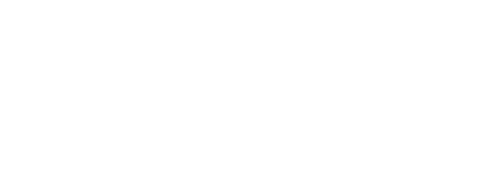 Гончаров Андрей Сергеевич№ вариантаКомбинация значений признаковРезультат Услуги, за которым обращается заявитель «Предоставление лицензии»Результат Услуги, за которым обращается заявитель «Предоставление лицензии»Индивидуальный предприниматель, обратился личноИндивидуальный предприниматель, обратился законный представительЮридическое лицо, обратился личноЮридическое лицо, обратился законный представительРезультат Услуги, за которым обращается заявитель «Внесение изменений в реестр лицензий»Результат Услуги, за которым обращается заявитель «Внесение изменений в реестр лицензий»Юридическое лицо, обратился личноЮридическое лицо, обратился законный представительИндивидуальный предприниматель, обратился личноИндивидуальный предприниматель, обратился законный представительРезультат Услуги, за которым обращается заявитель «Прекращение действия лицензии»Результат Услуги, за которым обращается заявитель «Прекращение действия лицензии»Юридическое лицо, обратился личноЮридическое лицо, обратился законный представительИндивидуальный предприниматель, обратился личноИндивидуальный предприниматель, обратился законный представительРезультат Услуги, за которым обращается заявитель «Предоставление сведений из реестра лицензий »Результат Услуги, за которым обращается заявитель «Предоставление сведений из реестра лицензий »Физическое лицоИндивидуальный предпринимательЮридическое лицоУполномоченный представительРезультат Услуги, за которым обращается заявитель «Исправление допущенных ошибок и (или) опечаток в выданных в результате предоставления государственной услуги документах»Результат Услуги, за которым обращается заявитель «Исправление допущенных ошибок и (или) опечаток в выданных в результате предоставления государственной услуги документах»Индивидуальный предприниматель, обратился законный представительИндивидуальный предприниматель, обратился личноЮридическое лицо, обратился законный представительЮридическое лицо, обратился лично№ п/пПризнак заявителяЗначения признака заявителяРезультат Услуги «Предоставление лицензии»Результат Услуги «Предоставление лицензии»Результат Услуги «Предоставление лицензии»Категория заявителя1. Индивидуальный предприниматель.2. Юридическое лицоЗаявитель обратился лично или через представителя?1. Обратился лично.2. Обратился законный представительРезультат Услуги «Внесение изменений в реестр лицензий»Результат Услуги «Внесение изменений в реестр лицензий»Результат Услуги «Внесение изменений в реестр лицензий»Категория заявителя1. Юридическое лицо.2. Индивидуальный предпринимательЗаявитель обратился лично или через представителя?1. Обратился лично.2. Обратился законный представительРезультат Услуги «Прекращение действия лицензии»Результат Услуги «Прекращение действия лицензии»Результат Услуги «Прекращение действия лицензии»Категория заявителя1. Юридическое лицо.2. Индивидуальный предпринимательЗаявитель обращается лично или через представителя?1. Обратился лично.2. Обратился законный представительРезультат Услуги «Предоставление сведений из реестра лицензий »Результат Услуги «Предоставление сведений из реестра лицензий »Результат Услуги «Предоставление сведений из реестра лицензий »Категория заявителя1. Физическое лицо.2. Индивидуальный предприниматель.3. Юридическое лицо.4. Уполномоченный представительРезультат Услуги «Исправление допущенных ошибок и (или) опечаток в выданных в результате предоставления государственной услуги документах»Результат Услуги «Исправление допущенных ошибок и (или) опечаток в выданных в результате предоставления государственной услуги документах»Результат Услуги «Исправление допущенных ошибок и (или) опечаток в выданных в результате предоставления государственной услуги документах»Категория заявителя1. Индивидуальный предприниматель.2. Юридическое лицоЗаявитель обращается лично или через представителя?1. Обратился законный представитель.2. Обратился лично№ п/пВарианты предоставления Услуги, в которых данный межведомственный запрос необходим12Предоставление лицензии, индивидуальный предприниматель, обратился личноСведения из Единого государственного реестра недвижимости (Федеральная служба государственной регистрации, кадастра и картографии).Направляемые в запросе сведения:Кадастровый номер.Запрашиваемые в запросе сведения и цели использования запрашиваемых в запросе сведений:дата присвоения кадастрового номера (принятие решения, административные процедуры);ранее присвоенный государственный учетный номер (принятие решения, административные процедуры);местоположение (принятие решения, административные процедуры);площадь, м2 (принятие решения, административные процедуры);категория земель (принятие решения, административные процедуры);виды разрешенного использования (принятие решения, административные процедуры);правообладатель (принятие решения, административные процедуры)Предоставление выписки из ЕГРЮЛ, ЕГРИП в форме электронного документа (Федеральная налоговая служба).Направляемые в запросе сведения:ИНН;ОГРН;полное наименование юридического лица;ОГРНИП;вид предпринимателя;количество видов экономической деятельности;тип сведений;сведения о количестве записей, внесенных в ЕГРИП на основании представительных документов;фамилия, имя, отчество (при наличии).Запрашиваемые в запросе сведения и цели использования запрашиваемых в запросе сведений:полное наименование юридического лица (принятие решения, административные процедуры);ИНН (принятие решения, административные процедуры);ОГРН (принятие решения, административные процедуры);адрес юридического лица (принятие решения, административные процедуры);организационно-правовая форма организации (принятие решения, административные процедуры);сведения о видах экономической деятельности (принятие решения, административные процедуры);ОГРНИП (принятие решения, административные процедуры);код по ОКВЭД (принятие решения, административные процедуры);сокращенное наименование юридического лица (принятие решения, административные процедуры);сведения о состоянии юридического лица (принятие решения, административные процедуры)Предоставление информации об оплате госпошлины (Министерство цифрового развития, связи и массовых коммуникаций Российской Федерации).Направляемые в запросе сведения:наименование плательщика (при наличии);ИНН плательщика;уникальный идентификатор начислений (УИН).Запрашиваемые в запросе сведения и цели использования запрашиваемых в запросе сведений:наименование плательщика (при наличии) (принятие решения);ИНН плательщика (принятие решения);назначение платежа (принятие решения);сумма платежа (принятие решения);уникальный идентификатор начислений (УИН) (принятие решения);Уникальный идентификатор платежа (УИП) (принятие решения)Предоставление лицензии, индивидуальный предприниматель, обратился законный представительСведения из Единого государственного реестра недвижимости (Федеральная служба государственной регистрации, кадастра и картографии).Направляемые в запросе сведения:Кадастровый номер.Запрашиваемые в запросе сведения и цели использования запрашиваемых в запросе сведений:дата присвоения кадастрового номера (принятие решения, административные процедуры);ранее присвоенный государственный учетный номер (принятие решения, административные процедуры);местоположение (принятие решения, административные процедуры);площадь, м2 (принятие решения, административные процедуры);категория земель (принятие решения, административные процедуры);виды разрешенного использования (принятие решения, административные процедуры);правообладатель (принятие решения, административные процедуры)Предоставление выписки из ЕГРЮЛ, ЕГРИП в форме электронного документа (Федеральная налоговая служба).Направляемые в запросе сведения:ИНН;ОГРН;полное наименование юридического лица;ОГРНИП;вид предпринимателя;количество видов экономической деятельности;тип сведений;сведения о количестве записей, внесенных в ЕГРИП на основании представительных документов;фамилия, имя, отчество (при наличии).Запрашиваемые в запросе сведения и цели использования запрашиваемых в запросе сведений:полное наименование юридического лица (принятие решения, административные процедуры);ИНН (принятие решения, административные процедуры);ОГРН (принятие решения, административные процедуры);адрес юридического лица (принятие решения, административные процедуры);организационно-правовая форма организации (принятие решения, административные процедуры);сведения о видах экономической деятельности (принятие решения, административные процедуры);ОГРНИП (принятие решения, административные процедуры);код по ОКВЭД (принятие решения, административные процедуры);сокращенное наименование юридического лица (принятие решения, административные процедуры);сведения о состоянии юридического лица (принятие решения, административные процедуры)Предоставление информации об оплате госпошлины (Министерство цифрового развития, связи и массовых коммуникаций Российской Федерации).Направляемые в запросе сведения:наименование плательщика (при наличии);ИНН плательщика;уникальный идентификатор начислений (УИН).Запрашиваемые в запросе сведения и цели использования запрашиваемых в запросе сведений:наименование плательщика (при наличии) (принятие решения);ИНН плательщика (принятие решения);назначение платежа (принятие решения);сумма платежа (принятие решения);уникальный идентификатор начислений (УИН) (принятие решения);Уникальный идентификатор платежа (УИП) (принятие решения)Предоставление лицензии, юридическое лицо, обратился личноСведения из Единого государственного реестра недвижимости (Федеральная служба государственной регистрации, кадастра и картографии).Направляемые в запросе сведения:Кадастровый номер.Запрашиваемые в запросе сведения и цели использования запрашиваемых в запросе сведений:дата присвоения кадастрового номера (принятие решения, административные процедуры);ранее присвоенный государственный учетный номер (принятие решения, административные процедуры);местоположение (принятие решения, административные процедуры);площадь, м2 (принятие решения, административные процедуры);категория земель (принятие решения, административные процедуры);виды разрешенного использования (принятие решения, административные процедуры);правообладатель (принятие решения, административные процедуры)Предоставление выписки из ЕГРЮЛ, ЕГРИП в форме электронного документа (Федеральная налоговая служба).Направляемые в запросе сведения:ИНН;ОГРН;полное наименование юридического лица;ОГРНИП;вид предпринимателя;количество видов экономической деятельности;тип сведений;сведения о количестве записей, внесенных в ЕГРИП на основании представительных документов;фамилия, имя, отчество (при наличии).Запрашиваемые в запросе сведения и цели использования запрашиваемых в запросе сведений:полное наименование юридического лица (принятие решения, административные процедуры);ИНН (принятие решения, административные процедуры);ОГРН (принятие решения, административные процедуры);адрес юридического лица (принятие решения, административные процедуры);организационно-правовая форма организации (принятие решения, административные процедуры);сведения о видах экономической деятельности (принятие решения, административные процедуры);ОГРНИП (принятие решения, административные процедуры);код по ОКВЭД (принятие решения, административные процедуры);сокращенное наименование юридического лица (принятие решения, административные процедуры);сведения о состоянии юридического лица (принятие решения, административные процедуры)Предоставление информации об оплате госпошлины (Министерство цифрового развития, связи и массовых коммуникаций Российской Федерации).Направляемые в запросе сведения:наименование плательщика (при наличии);ИНН плательщика;уникальный идентификатор начислений (УИН).Запрашиваемые в запросе сведения и цели использования запрашиваемых в запросе сведений:наименование плательщика (при наличии) (принятие решения);ИНН плательщика (принятие решения);назначение платежа (принятие решения);сумма платежа (принятие решения);уникальный идентификатор начислений (УИН) (принятие решения);Уникальный идентификатор платежа (УИП) (принятие решения)Предоставление лицензии, юридическое лицо, обратился законный представительСведения из Единого государственного реестра недвижимости (Федеральная служба государственной регистрации, кадастра и картографии).Направляемые в запросе сведения:Кадастровый номер.Запрашиваемые в запросе сведения и цели использования запрашиваемых в запросе сведений:дата присвоения кадастрового номера (принятие решения, административные процедуры);ранее присвоенный государственный учетный номер (принятие решения, административные процедуры);местоположение (принятие решения, административные процедуры);площадь, м2 (принятие решения, административные процедуры);категория земель (принятие решения, административные процедуры);виды разрешенного использования (принятие решения, административные процедуры);правообладатель (принятие решения, административные процедуры)Предоставление выписки из ЕГРЮЛ, ЕГРИП в форме электронного документа (Федеральная налоговая служба).Направляемые в запросе сведения:ИНН;ОГРН;полное наименование юридического лица;ОГРНИП;вид предпринимателя;количество видов экономической деятельности;тип сведений;сведения о количестве записей, внесенных в ЕГРИП на основании представительных документов;фамилия, имя, отчество (при наличии).Запрашиваемые в запросе сведения и цели использования запрашиваемых в запросе сведений:полное наименование юридического лица (принятие решения, административные процедуры);ИНН (принятие решения, административные процедуры);ОГРН (принятие решения, административные процедуры);адрес юридического лица (принятие решения, административные процедуры);организационно-правовая форма организации (принятие решения, административные процедуры);сведения о видах экономической деятельности (принятие решения, административные процедуры);ОГРНИП (принятие решения, административные процедуры);код по ОКВЭД (принятие решения, административные процедуры);сокращенное наименование юридического лица (принятие решения, административные процедуры);сведения о состоянии юридического лица (принятие решения, административные процедуры)Предоставление информации об оплате госпошлины (Министерство цифрового развития, связи и массовых коммуникаций Российской Федерации).Направляемые в запросе сведения:наименование плательщика (при наличии);ИНН плательщика;уникальный идентификатор начислений (УИН).Запрашиваемые в запросе сведения и цели использования запрашиваемых в запросе сведений:наименование плательщика (при наличии) (принятие решения);ИНН плательщика (принятие решения);назначение платежа (принятие решения);сумма платежа (принятие решения);уникальный идентификатор начислений (УИН) (принятие решения);Уникальный идентификатор платежа (УИП) (принятие решения)Внесение изменений в реестр лицензий, юридическое лицо, обратился личноСведения из Единого государственного реестра недвижимости (Федеральная служба государственной регистрации, кадастра и картографии).Направляемые в запросе сведения:Кадастровый номер.Запрашиваемые в запросе сведения и цели использования запрашиваемых в запросе сведений:дата присвоения кадастрового номера (принятие решения, административные процедуры);ранее присвоенный государственный учетный номер (принятие решения, административные процедуры);местоположение (принятие решения, административные процедуры);площадь, м2 (принятие решения, административные процедуры);категория земель (принятие решения, административные процедуры);виды разрешенного использования (принятие решения, административные процедуры);правообладатель (принятие решения, административные процедуры)Предоставление выписки из ЕГРЮЛ, ЕГРИП в форме электронного документа (Федеральная налоговая служба).Направляемые в запросе сведения:ИНН;ОГРН;полное наименование юридического лица;ОГРНИП;вид предпринимателя;тип сведений;сведения о количестве записей, внесенных в ЕГРИП на основании представительных документов.Запрашиваемые в запросе сведения и цели использования запрашиваемых в запросе сведений:полное наименование юридического лица (принятие решения, административные процедуры);ИНН (принятие решения, административные процедуры);ОГРН (принятие решения, административные процедуры);адрес юридического лица (принятие решения, административные процедуры);организационно-правовая форма организации (принятие решения, административные процедуры);сведения о видах экономической деятельности (принятие решения, административные процедуры);ОГРНИП (принятие решения, административные процедуры);код по ОКВЭД (принятие решения, административные процедуры)Предоставление информации об оплате госпошлины (Министерство цифрового развития, связи и массовых коммуникаций Российской Федерации).Направляемые в запросе сведения:наименование плательщика (при наличии);ИНН плательщика;СНИЛС;уникальный идентификатор начислений (УИН).Запрашиваемые в запросе сведения и цели использования запрашиваемых в запросе сведений:наименование плательщика (при наличии) (принятие решения);ИНН плательщика (принятие решения);назначение платежа (принятие решения);сумма платежа (принятие решения);уникальный идентификатор начислений (УИН) (принятие решения);Уникальный идентификатор платежа (УИП) (принятие решения)Внесение изменений в реестр лицензий, юридическое лицо, обратился законный представительСведения из Единого государственного реестра недвижимости (Федеральная служба государственной регистрации, кадастра и картографии).Направляемые в запросе сведения:Кадастровый номер.Запрашиваемые в запросе сведения и цели использования запрашиваемых в запросе сведений:дата присвоения кадастрового номера (принятие решения, административные процедуры);ранее присвоенный государственный учетный номер (принятие решения, административные процедуры);местоположение (принятие решения, административные процедуры);площадь, м2 (принятие решения, административные процедуры);категория земель (принятие решения, административные процедуры);виды разрешенного использования (принятие решения, административные процедуры);правообладатель (принятие решения, административные процедуры)Предоставление выписки из ЕГРЮЛ, ЕГРИП в форме электронного документа (Федеральная налоговая служба).Направляемые в запросе сведения:ИНН;ОГРН;полное наименование юридического лица;ОГРНИП;вид предпринимателя;тип сведений;сведения о количестве записей, внесенных в ЕГРИП на основании представительных документов.Запрашиваемые в запросе сведения и цели использования запрашиваемых в запросе сведений:полное наименование юридического лица (принятие решения, административные процедуры);ИНН (принятие решения, административные процедуры);ОГРН (принятие решения, административные процедуры);адрес юридического лица (принятие решения, административные процедуры);организационно-правовая форма организации (принятие решения, административные процедуры);сведения о видах экономической деятельности (принятие решения, административные процедуры);ОГРНИП (принятие решения, административные процедуры);код по ОКВЭД (принятие решения, административные процедуры)Предоставление информации об оплате госпошлины (Министерство цифрового развития, связи и массовых коммуникаций Российской Федерации).Направляемые в запросе сведения:наименование плательщика (при наличии);ИНН плательщика;СНИЛС;уникальный идентификатор начислений (УИН).Запрашиваемые в запросе сведения и цели использования запрашиваемых в запросе сведений:наименование плательщика (при наличии) (принятие решения);ИНН плательщика (принятие решения);назначение платежа (принятие решения);сумма платежа (принятие решения);уникальный идентификатор начислений (УИН) (принятие решения);Уникальный идентификатор платежа (УИП) (принятие решения)Внесение изменений в реестр лицензий, индивидуальный предприниматель, обратился личноСведения из Единого государственного реестра недвижимости (Федеральная служба государственной регистрации, кадастра и картографии).Направляемые в запросе сведения:Кадастровый номер.Запрашиваемые в запросе сведения и цели использования запрашиваемых в запросе сведений:дата присвоения кадастрового номера (принятие решения, административные процедуры);ранее присвоенный государственный учетный номер (принятие решения, административные процедуры);местоположение (принятие решения, административные процедуры);площадь, м2 (принятие решения, административные процедуры);категория земель (принятие решения, административные процедуры);виды разрешенного использования (принятие решения, административные процедуры);правообладатель (принятие решения, административные процедуры)Предоставление выписки из ЕГРЮЛ, ЕГРИП в форме электронного документа (Федеральная налоговая служба).Направляемые в запросе сведения:ИНН;ОГРН;полное наименование юридического лица;ОГРНИП;вид предпринимателя;тип сведений;сведения о количестве записей, внесенных в ЕГРИП на основании представительных документов.Запрашиваемые в запросе сведения и цели использования запрашиваемых в запросе сведений:полное наименование юридического лица (принятие решения, административные процедуры);ИНН (принятие решения, административные процедуры);ОГРН (принятие решения, административные процедуры);адрес юридического лица (принятие решения, административные процедуры);организационно-правовая форма организации (принятие решения, административные процедуры);сведения о видах экономической деятельности (принятие решения, административные процедуры);ОГРНИП (принятие решения, административные процедуры);код по ОКВЭД (принятие решения, административные процедуры)Предоставление информации об оплате госпошлины (Министерство цифрового развития, связи и массовых коммуникаций Российской Федерации).Направляемые в запросе сведения:наименование плательщика (при наличии);ИНН плательщика;СНИЛС;уникальный идентификатор начислений (УИН).Запрашиваемые в запросе сведения и цели использования запрашиваемых в запросе сведений:наименование плательщика (при наличии) (принятие решения);ИНН плательщика (принятие решения);назначение платежа (принятие решения);сумма платежа (принятие решения);уникальный идентификатор начислений (УИН) (принятие решения);Уникальный идентификатор платежа (УИП) (принятие решения)Внесение изменений в реестр лицензий, индивидуальный предприниматель, обратился законный представительСведения из Единого государственного реестра недвижимости (Федеральная служба государственной регистрации, кадастра и картографии).Направляемые в запросе сведения:Кадастровый номер.Запрашиваемые в запросе сведения и цели использования запрашиваемых в запросе сведений:дата присвоения кадастрового номера (принятие решения, административные процедуры);ранее присвоенный государственный учетный номер (принятие решения, административные процедуры);местоположение (принятие решения, административные процедуры);площадь, м2 (принятие решения, административные процедуры);категория земель (принятие решения, административные процедуры);виды разрешенного использования (принятие решения, административные процедуры);правообладатель (принятие решения, административные процедуры)Предоставление выписки из ЕГРЮЛ, ЕГРИП в форме электронного документа (Федеральная налоговая служба).Направляемые в запросе сведения:ИНН;ОГРН;полное наименование юридического лица;ОГРНИП;вид предпринимателя;тип сведений;сведения о количестве записей, внесенных в ЕГРИП на основании представительных документов.Запрашиваемые в запросе сведения и цели использования запрашиваемых в запросе сведений:полное наименование юридического лица (принятие решения, административные процедуры);ИНН (принятие решения, административные процедуры);ОГРН (принятие решения, административные процедуры);адрес юридического лица (принятие решения, административные процедуры);организационно-правовая форма организации (принятие решения, административные процедуры);сведения о видах экономической деятельности (принятие решения, административные процедуры);ОГРНИП (принятие решения, административные процедуры);код по ОКВЭД (принятие решения, административные процедуры)Предоставление информации об оплате госпошлины (Министерство цифрового развития, связи и массовых коммуникаций Российской Федерации).Направляемые в запросе сведения:наименование плательщика (при наличии);ИНН плательщика;СНИЛС;уникальный идентификатор начислений (УИН).Запрашиваемые в запросе сведения и цели использования запрашиваемых в запросе сведений:наименование плательщика (при наличии) (принятие решения);ИНН плательщика (принятие решения);назначение платежа (принятие решения);сумма платежа (принятие решения);уникальный идентификатор начислений (УИН) (принятие решения);Уникальный идентификатор платежа (УИП) (принятие решения)